Dictámenes correspondientes a la Séptima Sesión del Primer Período Ordinario de Sesiones, del Segundo Año de Ejercicio Constitucional de la Sexagésima Segunda Legislatura del Congreso del Estado Independiente, Libre y Soberano de Coahuila de Zaragoza.11 de abril del año 2022.Lectura, discusión y, en su caso, aprobación de Dictámenes en cartera: A.- Dictamen de la Comisión de Igualdad y no Discriminación, relativo a  dos Iniciativas con Proyecto de Decreto por el que se reforman y adicionan diversas disposiciones de la Ley de Acceso de las Mujeres a una Vida Libre de Violencia para el Estado de Coahuila de Zaragoza, suscritas por el Gobernador Constitucional del Estado de Coahuila de Zaragoza, Ing. Miguel Ángel Riquelme Solís y por la Diputada Laura Francisca Aguilar Tabares, conjuntamente con las Diputadas y el Diputado integrantes del Grupo Parlamentario “Movimiento de Regeneración Nacional”, del Partido MORENA.B.- Dictamen de la Comisión de Asuntos Municipales y Zonas Metropolitanas, relativo a la Proposición con Punto de Acuerdo que presenta la Diputada Laura Francisca Aguilar Tabares, conjuntamente con las Diputadas y el Diputado integrantes del Grupo Parlamentario “Movimiento de Regeneración Nacional”, del Partido MORENA, para que se envíe un atento exhorto a los 38 Ayuntamientos de Coahuila y a la Comisión Federal de Electricidad, a fin de que, de acuerdo a sus competencias, implementen acciones que prevengan los incendios en casa-habitación durante la temporada invernal.C.- Dictamen de la Comisión de Auditoría Gubernamental y Cuenta Pública, con relación a la Proposición con Punto de Acuerdo, planteada por el Diputado Rodolfo Gerardo Walss Aurioles, conjuntamente con las Diputadas integrantes del Grupo Parlamentario “Carlos Alberto Páez Falcón” del Partido Acción Nacional, mediante el cual se propone que este H.  Pleno solicite a la Auditoría Superior del Estado, que analice y, en su caso, proceda de acuerdo con la Ley General de Responsabilidades Administrativas a deslindar las responsabilidades que correspondan en el caso de los ediles de Torreón, Coahuila que se negaron a cumplir con el proceso de análisis y deliberación del avance de gestión financiera (Tercer Trimestre) de la Cuenta Pública.D.- Dictamen de la Comisión de Auditoría Gubernamental y Cuenta Pública, con relación a la Proposición con Punto de Acuerdo, planteada por la Diputada Luz Natalia Virgil Orona, conjuntamente con la Diputada y el Diputado integrantes del Grupo Parlamentario “Carlos Alberto Páez Falcón” del Partido Acción Nacional,   mediante el cual se propone que la Comisión de Auditoría Gubernamental y Cuenta Pública de esta Soberanía analice la legalidad del cobro anticipado de derechos de control vehicular que realiza el gobierno de Coahuila al amparo de las promociones del “Buen Fin”, adelantando pagos de los contribuyentes que corresponden al ejercicio fiscal 2022 y, en su caso, solicite a la Auditoría Superior del Estado la investigación y sanciones que correspondan en los términos de la ley.DICTAMEN DE LA COMISIÓN DE IGUALDAD Y NO DISCRIMINACIÓN DE LA SEXAGÉSIMA SEGUNDA LEGISLATURA DEL CONGRESO DEL ESTADO INDEPENDIENTE, LIBRE Y SOBERANO DE COAHUILA DE ZARAGOZA, RELATIVO A  DOS INICIATIVAS CON PROYECTO DE DECRETO POR EL QUE SE REFORMAN Y ADICIONAN DIVERSAS DISPOSICIONES DE LA LEY DE ACCESO DE LAS MUJERES A UNA VIDA LIBRE DE VIOLENCIA PARA EL ESTADO DE COAHUILA DE ZARAGOZA,  SUSCRITAS POR EL GOBERNADOR CONSTITUCIONAL DEL ESTADO DE COAHUILA DE ZARAGOZA, ING. MIGUEL ÁNGEL RIQUELME SOLÍS, Y POR LA DIPUTADA LAURA FRANCISCA AGUILAR TABARES, CONJUNTAMENTE CON LAS DIPUTADAS Y EL DIPUTADO INTEGRANTES DEL GRUPO PARLAMENTARIO DEL MOVIMIENTO DE REGENERACIÓN NACIONAL, DEL PARTIDO MORENA.R E S U L T A N D OPRIMERO.-  Que el día 14 de diciembre de 2021, en la Décima Séptima Sesión del Segundo Periodo Ordinario de Sesiones, del Primer Año de Ejercicio Constitucional de la Sexagésima Segunda Legislatura del Congreso del Estado Independiente, Libre y Soberano de Coahuila de Zaragoza, se presentó la Iniciativa con Proyecto de Decreto mediante el cual se reforman las fracciones XX y XXI del artículo 41, el artículo 47; se adiciona la fracción XXII del artículo 41 y los artículos 56 Bis y 56 Ter, de la Ley de Acceso de las Mujeres a una Vida Libre de Violencia para el Estado de Coahuila de Zaragoza, suscrita por el Ing. Miguel Ángel Riquelme Solís, Gobernador Constitucional del Estado de Coahuila de Zaragoza.SEGUNDO.- Que el día 14 de diciembre de 2021, en la Décima Séptima Sesión del Segundo Periodo Ordinario de Sesiones, del Primer Año de Ejercicio Constitucional de la Sexagésima Segunda Legislatura del Congreso del Estado Independiente, Libre y Soberano de Coahuila de Zaragoza, se presentó la Iniciativa con Proyecto de Decreto por el que se adiciona un párrafo segundo al Artículo 11 de la Ley de Acceso de las Mujeres a una Vida Libre de Violencia para el Estado de Coahuila de Zaragoza planteada por la Diputada Laura Francisca Aguilar Tabares, conjuntamente con las diputadas y el diputado integrante del Grupo Parlamentario “Movimiento de Regeneración Nacional” del partido Morena.TERCERO.- Que la Presidencia de la Mesa Directiva del Pleno del Congreso acordó turnar las referidas Iniciativas a esta Comisión, para los efectos de estudio y dictamen correspondiente.CUARTO.- Que habiendo varias iniciativas que tienen por objeto común reformar y adicionar diversas disposiciones de la Ley de Acceso de las Mujeres a una Vida Libre de Violencia para el Estado de Coahuila de Zaragoza, resulta aplicable lo previsto en el artículo 129 de la Ley Orgánica del Congreso del Estado Independiente, Libre y Soberano de Coahuila de Zaragoza, que en su párrafo sexto dispone que “Tratándose de dictámenes de iniciativas de reforma parcial a una ley, en estos deberán incluirse todas las propuestas que en tiempo y forma hayan presentado las diputadas y los diputados, el Gobernador del Estado, los ciudadanos y las demás entidades facultadas para presentar iniciativas de ley, cuando versen sobre un mismo tema o asunto de fondo”. En consecuencia, se acumula su estudio en este dictamen a efecto de dotar de unidad, coherencia e integralidad a su análisis y emitir un solo proyecto de Decreto para reformar y adicionar, la Ley de Acceso de las Mujeres a una Vida Libre de Violencia para el Estado de Coahuila de Zaragoza.C O N S I D E R A N D OPRIMERO.-  	Que esta Comisión de Igualdad y No Discriminación, con fundamento en los artículos 103, 116 y 117 y demás relativos de la Ley Orgánica del Congreso del Estado Independiente, Libre y Soberano de Coahuila de Zaragoza, es competente para emitir el presente dictamen.SEGUNDO.- Que habiéndose acumulado el estudio de las dos iniciativas con proyecto de decreto referidas en el proemio de este dictamen y para su ordenado análisis, se dividirá  su estudio en 2 apartados: el primero por la Iniciativa con Proyecto de Decreto mediante el cual se reforman las fracciones XX y XXI del artículo 41, el artículo 47; se adiciona la fracción XXII del artículo 41 y los artículos 56 Bis y 56 Ter, suscrita por el Ing. Miguel Ángel Riquelme Solís, Gobernador Constitucional del Estado de Coahuila de Zaragoza, y el segundo por la Iniciativa con Proyecto de Decreto por el que se adiciona un párrafo segundo al artículo 11, planteada por la Diputada Laura Francisca Aguilar Tabares, conjuntamente con las diputadas y el diputado integrante del Grupo Parlamentario “Movimiento de Regeneración Nacional” del partido Morena, ambas a la Ley de Acceso de las Mujeres a una Vida Libre de Violencia para el Estado de Coahuila de Zaragoza.1).- La Iniciativa con Proyecto de Decreto mediante el cual se reforman las fracciones XX y XXI del artículo 41, el artículo 47; se adiciona la fracción XXII del artículo 41 y los artículos 56 Bis y 56 Ter de la Ley de Acceso de las Mujeres a una Vida Libre de Violencia para el Estado de Coahuila de Zaragoza, suscrita por el Ing. Miguel Ángel Riquelme Solís, Gobernador Constitucional del Estado de Coahuila de Zaragoza, se basa en la siguiente:E X P O S I C I O N   D E   M O T I V O STodas las mujeres tienen derecho a desarrollarse plenamente en todos los espacios, tanto públicos como privados, a disfrutar de todos los derechos humanos sin condicionamientos ni limitaciones, a transitar libremente sin inseguridad y a tener autonomía en todos los ámbitos de su vida, la Convención Belém do Pará manifiesta que “La violencia contra la mujer constituye una violación de los derechos humanos y las libertades fundamentales y limita total o parcialmente a la mujer el reconocimiento, goce y ejercicio de tales derechos y libertades… su eliminación es condición indispensable para su desarrollo individual y social y su plena e igualitaria participación en todas las esferas de vida”.La violencia contra las mujeres es una problemática compleja, enraizada en los patrones socioculturales como en los comportamientos sociales cotidianos. La cotidianidad y escala de violencia es tan grave, que prácticamente todas las mujeres en México han sufrido, por lo menos en algún momento de su vida, alguno de los varios tipos de violencia de género, que va desde el acoso callejero hasta el feminicidio.Es definida por la Organización de las Naciones Unidas (ONU), como todo acto de violencia de género que resulte, o pueda tener como resultado un daño físico, sexual o psicológico para la mujer, inclusive las amenazas de tales actos, la coacción o la privación arbitraria de libertad, tanto si se producen en la vida pública como en la privada.Es una de las violaciones de los derechos humanos más graves, extendidas, arraigadas y toleradas en el mundo, por la cual las mujeres y las niñas sufren diversos tipos de violencia en todos los ámbitos de su vida y bajo múltiples manifestaciones: en el hogar, en el espacio público, en la escuela, en el trabajo, en el ciberespacio, en la comunidad, en la política, en las instituciones, entre otros, teniendo como máxima expresión el feminicidio.  Según la Organización Mundial de la Salud, una de cada tres mujeres sufre violencia física y/o sexual a lo largo de su vida y en algunos países esta proporción aumenta a 7 de cada 10, A ello se le añade que el 38% del número total de homicidios femeninos se debe a la violencia conyugal. Según datos oficiales recopilados por el Observatorio de Igualdad de Género de América Latina y el Caribe (OIG) de la Comisión Económica para América Latina y el Caribe (CEPAL), al menos 2.795 mujeres fueron asesinadas en 2017 por razones de género en 23 países de América Latina y el Caribe.Ante la gravedad del fenómeno, 18 países latinoamericanos han modificado sus leyes para sancionar este delito, tipificándolo como feminicidio, femicidio u homicidio agravado por razones de género: Costa Rica (2007), Guatemala (2008), Chile y El Salvador (2010), Argentina, México y Nicaragua (2012), Bolivia, Honduras, Panamá y Perú (2013), Ecuador, República Dominicana y Venezuela (2014), Brasil y Colombia (2015), Paraguay (2016) y Uruguay (2017).Considerando este panorama, desde la comunidad internacional se han constituido medidas, principios y derechos de las mujeres y niñas en diferentes instrumentos internacionales que constituyen hoy en día la base para impulsar el desarrollo de las mujeres y garantizar sus derechos en su integración en los ámbitos político, económico, cultural y social.A partir de la reforma constitucional de 2011, se han llevado a cabo diversas modificaciones legislativas necesarias para garantizar la protección de los derechos humanos, buscando integrar aquellos que se establecen en los tratados internacionales de los que México forma parte. Esto constituye un cambio en el modo de entender las relaciones entre las autoridades y la sociedad, ya que colocan a la persona como el fin de todas las acciones del gobierno. Los derechos humanos por definición “son derechos inherentes a todos los seres humanos, sin distinción alguna de nacionalidad, lugar de residencia, sexo, origen nacional o étnico, color, religión, lengua, o cualquier otra condición. Todos tenemos los mismos derechos humanos, sin discriminación alguna. Estos derechos son interrelacionados, interdependientes e indivisibles. Son todos aquellos con los que el hombre nace, son naturales”.Sin embargo, a medida que la sociedad evoluciona, los derechos humanos han ido modificándose en cuanto a su alcance y protección, para garantizar de manera eficaz los derechos humanos de las mujeres es preciso, en primer lugar, una comprensión exhaustiva de las estructuras sociales y las relaciones de poder que condicionan no sólo las leyes y las políticas, sino también la economía, la dinámica social y la vida familiar y comunitaria. La Ley General de Acceso de las Mujeres a una Vida Libre de Violencia tiene por objeto establecer la coordinación entre la Federación, las Entidades Federativas, el Distrito Federal y los municipios para prevenir, sancionar y erradicar la violencia contra las mujeres, así como los principios y modalidades para garantizar su acceso a una vida libre de violencia que favorezca su desarrollo y bienestar conforme a los principios de igualdad y de no discriminación, así como para garantizar la democracia, el desarrollo integral y sustentable que fortalezca la soberanía y el régimen democrático establecidos en la Constitución Política de los Estados Unidos Mexicanos.Además se establecen los principios rectores para el acceso de todas las mujeres a una vida libre de violencia, sobre los cuales se deben elaborar y ejecutar las políticas públicas de todos los órdenes de gobierno: la igualdad jurídica entre la mujer y el hombre, el respeto a la dignidad humana de las mujeres, la no discriminación y la libertad de las mujeres.Asimismo, a nivel estatal se cuenta con la Ley de Acceso de las Mujeres a una Vida Libre de Violencia para el Estado de Coahuila de Zaragoza, la cual se homologa a las disposiciones de la ley general, estableciendo las bases de prevención, atención, sanción y erradicación de todo tipo de violencia contra las mujeres, así como la elaboración, diseño y aplicación de políticas públicas, con lo cual se busca en el Estado promover y garantizar a las mujeres una vida libre de violencia y discriminación.Al igual que a nivel federal existe el Sistema Nacional para Prevenir, Atender, Sancionar y Erradicar la Violencia contra las Mujeres, en la ley estatal se crea el Sistema Estatal de Acceso de las Mujeres a una Vida Libre de Violencia, que tiene por objeto implementar instrumentos, planes, programas, políticas públicas, servicios y acciones interinstitucionales en coordinación con dependencias tanto federales como municipales, buscando prevenir, asistir y en su caso sancionar la violencia cometida contra mujeres en el Estado.El Sistema Estatal se integra por el Consejo el Sistema Estatal de Acceso de las Mujeres a una Vida Libre de Violencia, el cual está constituido por un conjunto de órganos de planeación, administración y ejecución estructurados mediante normas, métodos y procedimientos, que coordinarán las acciones de las dependencias y organismos de la administración pública estatal, de los municipios y de las organizaciones de los sectores sociales, para instrumentar la política estatal para la prevención, atención y en su caso, erradicación de la violencia contra las mujeres.Actualmente dicho Consejo se integra por 21 instancias gubernamentales relacionadas a la materia, mismas que contribuyen a la elaboración e instrumentación de las políticas públicas a favor de las mujeres, sin embargo, el cambio constante en relación a sus derechos, incita a que se actualice la participación de otras áreas del gobierno que garanticen la protección integral de las mujeres.Por lo anterior, se propone la integración del Instituto Electoral de Coahuila al Consejo del Sistema Estatal de Acceso de las Mujeres a una Vida Libre de Violencia, al ser dicho Instituto el encargado de garantizar y proteger los derechos político-electorales, y de manera especial los de las mujeres que participan en la vida pública en el Estado, a través de una interpretación progresiva y maximizadora, en la que se protejan de la violencia política por razones de género, al desempeñar un papel fundamental para el orden democrático.Asimismo, se incluyen también como integrantes del Consejo a los institutos o instancias de las mujeres de los 38 municipios del Estado de Coahuila de Zaragoza, los cuales, en el ámbito de su competencia, les corresponde la protección de los derechos de las mujeres a una vida libre de violencia y que, además, conocen de primera mano las necesidades particulares de las mujeres en sus municipios.En ambos casos, se propone adicionar las facultades y competencias tanto del Instituto Electoral de Coahuila, como de los 38 Institutos Municipales de las mujeres, a fin de definir su marco de actuación en materia de prevención y atención a la violencia contra mujeres y niñas, en consonancia a lo que establece al respecto la Ley General de Acceso de las Mujeres a una vida libre de violencia, a la que en fecha 13 de abril de 2020, se adicionaron de igual forma dichas dependencias en el ámbito federal.  Por otra parte, a fin de garantizar la transversalidad, sustentabilidad y seguimiento del  Programa Estatal de acceso de las mujeres a una vida libre de violencia emitido por el Sistema Estatal, se establece su periodicidad de 10 años y su aprobación por parte de dicho Sistema, todo ello como parte de las políticas públicas impulsadas por el Ejecutivo del Estado en coordinación con los Poderes Judicial y Legislativo.TERCERO.- Quienes integramos la Comisión de Igualdad y No Discriminación analizamos detenidamente la exposición de motivos en la que se fundamenta la Iniciativa con Proyecto de Decreto mediante el cual se reforman las fracciones XX y XXI del artículo 41, el artículo 47; se adiciona la fracción XXII del artículo 41 y los artículos 56 Bis y 56 Ter, verificando que el objeto de la presente consiste en:Proponer la integración del Instituto Electoral de Coahuila al Consejo del Sistema Estatal de Acceso de las Mujeres a una Vida Libre de Violencia, al ser dicho Instituto el encargado de garantizar y proteger los derechos político-electorales. Asimismo, se incluyen también como integrantes del Consejo a los institutos o instancias de las mujeres de los 38 municipios del Estado.En este sentido, se puso a consideración las siguientes reformas, las cuales se interpretan en un comparativo para su análisis:Respecto a la exposición de motivos, esta se justifica en instrumentos internacionales; asimismo, de manera nacional se habla de la Ley General de Acceso de las Mujeres a una Vida Libre de Violencia y sus disposiciones que pareciera repetitivo, pero es fundamental como previamente se menciona su artículo 1.Establecer la coordinación entre la Federación, las entidades federativas, la Ciudad de México y los municipios para prevenir, sancionar y erradicar la violencia contra las mujeres, así como los principios y modalidades para garantizar su acceso a una vida libre de violencia que favorezca su desarrollo y bienestar conforme a los principios de igualdad y de no discriminación, así como para garantizar la democracia, el desarrollo integral y sustentable que fortalezca la soberanía y el régimen democrático establecidos en la Constitución Política de los Estados Unidos Mexicanos.Es fundamental estar coordinados los 3 niveles de gobierno federal, estatal y municipal para prevenir, sancionar y erradicar la violencia contra las mujeres. Al contar en el estado con la Ley de Acceso de las Mujeres a una Vida Libre de Violencia y en esta considerar acciones con los municipios en nuestro estado como:Artículo 4. El Estado y los municipios, en el ámbito de sus respectivas competencias, expedirán los ordenamientos convenientes, y tomarán las medidas presupuestales y administrativas correspondientes, para garantizar el derecho de las mujeres a una vida libre de violencia, de conformidad con los Tratados Internacionales en la materia, de los que el Estado Mexicano sea parte. En el municipio, de acuerdo al Código Municipal para el Estado de Coahuila de Zaragoza, dentro de las facultades y competencias del ayuntamiento se señalan, artículo 102. Fracción VII. En materia de educación y cultura, asistencia y salud públicas:8. Contar con una instancia municipal de la mujer, con el fin de institucionalizar la perspectiva de género y crear criterios de igualdad, fortaleciendo la ciudadanía de las mujeres y asegurar igualdad de oportunidades al eliminar las desventajas por la condición de género. Por otra parte, al incorporar al Instituto Electoral de Coahuila, que es el organismo público autónomo responsable de organizar los procesos electorales locales y de promover la participación ciudadana en la entidad, se pretende contribuir a hacer realidad los derechos políticos de las mujeres, pues cuenta con atribuciones para prevenir, atender, sancionar y erradicar la violencia política en contra las mujeres con principios de igualdad y no discriminación, que les permiten implementar y ejecutar el Protocolo para Atender la Violencia Política Contra las mujeres.Lo anterior en el tenor de las facultades que manifiesta el Código Electoral para el Estado de Coahuila, en su artículo 310, que dispone que el Instituto en el ámbito de su competencia tendrá por objeto contribuir al desarrollo de la vida democrática y al fortalecimiento de las convicciones humanistas, sociales y democráticas del estado constitucional de derecho; promover, fomentar y preservar el fortalecimiento democrático del sistema de partidos políticos en el estado, así como la participación ciudadana a través de los mecanismos que la propia ley establece; aplicar las disposiciones generales, reglas, lineamientos, criterios y formatos que, en ejercicio de las facultades que le confiere la Constitución General y la Ley General, establezca el Instituto Nacional; garantizar los derechos y acceso a las prerrogativas de los partidos políticos y candidaturas, incluyendo la ministración oportuna del financiamiento público a que tienen derecho los partidos políticos nacionales y locales y, en su caso, las candidaturas independientes en la entidad; garantizar la celebración libre, auténtica y periódica de las elecciones para renovar a los integrantes de los Poderes Legislativo y Ejecutivo, así como de los Ayuntamientos del estado; velar por la libertad, autenticidad y efectividad del sufragio popular; llevar a cabo la promoción del voto y coadyuvar a la difusión de la cultura democrática y garantizar la paridad de género y el respeto de los derechos humanos de las mujeres en el ámbito político y electoral.En ese sentido, al incluir a los institutos o instancias de las mujeres de los 38 municipios del Estado y  al Instituto Electoral de Coahuila al Consejo del Sistema Estatal de Acceso de las Mujeres a una Vida Libre de Violencia, y ser el consejo el órgano ejecutor del Sistema Estatal, les permitirá conocer de la planeación y coordinación de los modelos de prevención, atención y erradicación de la violencia contra las mujeres, así como fomentar y gestionar la protección y asistencia de las víctimas en el Estado, según los ordenamientos aplicables a la materia. Así cada uno, desde su trinchera, identificará las necesidades existentes respecto a la atención, sanción y erradicación de la violencia.Además, al proponerse en el Programa Estatal el tiempo de vigencia a 10 años permitirá tener un panorama amplio y sin interrumpir cada sexenio, ser flexible para adecuarlo atendiendo las necesidades del estado y los municipios y que anualmente sea revisado.2).- La Iniciativa con Proyecto de Decreto por el que se adiciona un párrafo segundo al Artículo 11 de la Ley de Acceso de las Mujeres a una Vida Libre de Violencia para el Estado de Coahuila de Zaragoza, planteada por la Diputada Laura Francisca Aguilar Tabares, conjuntamente con las diputadas y el diputado integrante del Grupo Parlamentario “Movimiento de Regeneración Nacional” del partido Morena, se basa en la siguiente:E X P O S I C I O N   D E   M O T I V O SNo reprochamos a los hombres el alejamiento en que nos han tenido, todo es consecuencia de los prejuicios rancios y de los viejos moldes en que nuestras costumbres se forjaron, pero tiempo es ya que exijamos a los hombres que experimenten métodos nuevos.” – Elvia CarrilloEn 1917, con la promulgación de la Constitución, se aseguró el derecho a votar, pero en la redacción no se aseguraba la posibilidad de que las mujeres tuviéramos esta posibilidad. Tuvieron que pasar más de 36 años para que en ella se nos reconociera no solo el derecho a votar, sino como ciudadanas.Para la Cuarta Transformación la consigna es clara: la transformación será feminista o no será. El objetivo de cambiar la perspectiva de nuestro país puede parecer que se enfoca únicamente en lo económico o político, pero no podemos dejar de lado que el machismo estructural y sistémico que sufrimos las mujeres hace que nos enfrentemos a desigualdades de todo tipo. A la hora de enfrentarnos al machismo, nos encontramos con muchos obstáculos, desde la prevalecencia de hombres en puestos jerárquicos y de poder hasta la ineficacia a la hora de prevenir la violencia de género, pues los “avances” que se han hecho hasta ahora con los gobiernos neoliberales, no han sido tangibles sino estéticos, pues recordemos que cualquier problemática social que no se aborde desde lo económico, está obligado a ser llamado de esta manera.Es por esto que debemos poner a las mujeres en el centro de atención a la hora de analizar las necesidades del pueblo, pero, en un mundo donde no nos ponen hasta el frente en cuanto necesidades, debemos sacar a relucir nuestra sororidad ante nuestras compañeras desde la posición de privilegio en la que nos encontramos porque, como dice Simone de Beauvoir, “Que nada nos limite. Que nada nos defina. Que nadie nos sujete. Que la libertad sea nuestra propia sustancia.”Si bien se ha logrado avanzar en la supresión de las desigualdades que sufrimos, no podemos olvidar que, a través de las múltiples experiencias, luchas así como reflexiones de una gran cantidad de mujeres podemos ver que la desigualdad entre hombres y mujeres persiste. Muestra de ellos es la violencia que sufrimos ante las manos del patriarcado, cuando hablamos de violencia, hablamos de la física, la económica, la social pero sobre todo la de conciencia. A la hora de analizar la raíz de la violencia hacia nosotras, siempre desde el feminismo con una perspectiva de género, tenemos como resultado que la violencia es un fenómeno social resultado de la constitución de identidades y desigualdades de género, además de la desvalorización de lo femenino. Es decir, la violencia que sufrimos y denunciamos, está enraizada en la forma en que nuestra sociedad está organizada, lo cual brinda plataformas idóneas para violentarnos por el simple hecho de ser mujeres.Es por esto que, desde una posición abierta al diálogo, la colaboración y construcción de un mejor estado y país, vemos necesaria la exigencia de que todo programa estatal sea propuesto, planeado y desarrollado con perspectiva de género con la prevención de la violencia de género en mente, además de tener en cuenta la participación de las mujeres para su creación, sobre todo considerando que, entre enero y octubre del presente año 2021, el número de emergencia 9-1-1 en Coahuila ha recibido en promedio una llamada cada 10 minutos por situaciones relacionadas a la violencia de género.Como representantes de la Cuarta Transformación en Coahuila, no podemos obviar el hecho de que su llegada trajo grandes avances a la causa feminista, pues fue la primera vez desde el nacimiento de México, que una mujer ocupa la titularidad de la oficina de la Secretaría de Gobernación, tal es el caso de Olga Sánchez Cordero.Recordemos que, cuando los espacios dependientes de quienes gobiernan, no están regulados claramente, la iniciativa de cambio suele depositarse en las víctimas, es decir, “los poderes han implantado una nueva (auto) regulación alejada de la coherencia y del compromiso económico pero sobre todo más próxima a la imbricación actual entre el Estado desagregado, los imperativos del mercado mundial y el nuevo papel de la sociedad civil.”Gracias a mis más de 30 años de experiencia como psicóloga puedo constatar la importancia de contar con figuras femeninas en puestos de poder, pues no solo brindan mayor seguridad a aquellas mujeres que desean acercarse a diferentes dependencias, sino que permiten vetar los programas, proyectos, talleres y demás ofrecimientos por parte de dependencias con la finalidad de priorizar la prevención de la violencia contra las mujeres desde cualquier trinchera.Esta exigencia no la hacemos por caprichosas ni por exageradas ni tampoco por moda, lo hacemos porque la prevención de la violencia contra las mujeres es una emergencia social y un llamado a levantar la voz ante las desigualdades e injusticias que vivimos. Pensemos en que no basta con presumir el trabajo con mujeres para garantizar la perspectiva de género, hay que ir más allá de las buenas intenciones y presentar planes de acción, hablemos con los hechos y no solo las promesas. Porque para poder decir “Ni una menos”, debemos dejar de fomentar el machismo sistémico en nuestra sociedad. Porque las mujeres no queremos ser floreros ni insignias de los hombres, tampoco queremos tener poder sobre ellos, solo queremos tener poder sobre nuestras luchas y nosotras mismas.En este sentido, el feminismo debe de convertirse en una estructura que permita nuestra participación en la vida pública del país, no únicamente como representantes populares, sino en cada una de las dependencias gubernamentales, así como en los programas sociales y desarrollo que el Gobierno del Estado implemente. Solo así, la apropiación del espacio público se convertirá en realidad.Si entendemos que los programas sociales existentes en Coahuila tienen la finalidad de atender a los grupos en situación de vulnerabilidad, no es posible separar al género de otras situaciones sociales. No es lo mismo un hombre en pobreza extrema, que una mujer en dicha condición; un hombre con discapacidad, a una mujer con esa misma discapacidadTenemos que cambiar el sentido de las acciones cuyo fin es el de erradicar la violencia de género, porque si a la mujer vulnerable no se le añade el género y solo su contexto, cualquier política está destinada a perpetuar el sistema patriarcal.Por esa razón es que proponemos la adición de un párrafo al Artículo 11 de la Ley de Acceso de las Mujeres a una Vida Libre de Violencia, pues reconocemos la utilidad de dicho marco jurídico para acceder a una nueva cultura donde las mujeres tengamos las certeza de que cada acción gubernamental va encaminada a romper poco a poco con los esquemas impuestos por hombres y que los problemas de fondo, realmente se erradiquen desde su raíz.El artículo 11 de la ley previamente referida dice:El Gobierno del Estado de Coahuila de Zaragoza y los municipios preverán en sus presupuestos de egresos, los recursos necesarios para promover las políticas, programas y acciones a favor de la igualdad de oportunidades entre el hombre y la mujer, la erradicación de toda forma de discriminación en contra de la mujer, el acceso de las mujeres a una vida libre de violencia y para hacer frente a la declaratoria de alerta de violencia de género contra las mujeres.A pesar de lo benéfico del artículo 11, no es suficiente (que sí necesario) crear programas específicos que incentiven la equidad entre hombres y mujeres, pues todos los programas que aparentemente no incluyen un beneficio a partir del género, también están inmersos en el mismo sistema que aquí se ha venido comentando.Dicho razonamiento nos lleva a buscar, que desde dicho compendio, se asegure en cada programa gubernamental la prevención de la violencia directa e indirecta contra las mujeres, bajo criterios de capacitación y fortalecimiento institucional, así como planes comunitarios donde la atención a las vulnerabilidades tengan como eje rector la equidad como neutralizador de la desigualdad“Nosotras nos asumimos como feministas que defienden los derechos humanos, luchan por la justicia social, exigen un trato equitativo y anhelan un mundo donde las diferencias no se traduzcan en desigualdad.” – Marta LamasPor último, con esta iniciativa de ley se pretende promover que los programas vayan dirigidos en la construcción de la paz, como prevención de la violencia desde una perspectiva de igualdad donde las familias formen parte de la construcción desea paz que tanto necesitan ciertos segmentos de la sociedad.CUARTO. - Quienes integramos la Comisión de Igualdad y No Discriminación analizamos detenidamente la exposición de motivos en la que se fundamenta la Iniciativa con Proyecto de Decreto por el que se adiciona un párrafo segundo al artículo 11, verificando que el objeto de la presente consiste en:Que todas las acciones y programas desarrollados por el Gobierno del Estado de Coahuila, así como de los 38 municipios, busquen erradicar la violencia de género y en cuya planificación se dé con base en la perspectiva de género.En este sentido, se puso a consideración las siguientes reformas las cuales se interpretan en un comparativo para su análisis:Se revisó la exposición de motivos, concordando quienes integramos esta Comisión que la Ley de Acceso de las Mujeres a una Vida Libre de Violencia para el Estado de Coahuila de Zaragoza, es un ordenamiento jurídico muy completo y que incluye diferentes acciones para la erradicación de la violencia, incluidas protocolos, tal como se desprende de las siguientes disposiciones:Artículo 4. El Estado y los municipios, en el ámbito de sus respectivas competencias, expedirán los ordenamientos convenientes, y tomarán las medidas presupuestales y administrativas correspondientes, para garantizar el derecho de las mujeres a una vida libre de violencia, de conformidad con los Tratados Internacionales en la materia, de los que el Estado Mexicano sea parte.Atención a víctimas:Artículo 60. Las medidas de atención en materia de violencia contra las mujeres consisten en brindar servicios médicos, psicológicos, jurídicos y sociales con calidad y calidez para su empoderamiento, el desarrollo integral de sus potencialidades y el acceso efectivo a sus derechos, los cuales deberán ser gratuitos y expeditos.Artículo 62. La intervención especializada, desde la perspectiva de género, para las mujeres víctimas de violencia, se regirá por los siguientes lineamientos: I. Atención integral: Se realizará considerando el conjunto de necesidades derivadas de la situación de violencia, tales como la sanitaria, psicosocial, laboral, orientación y representación jurídica, albergue y seguridad, patrimonial y económica;Modelos de atención, prevención, sanción y protocolos: Artículo 12…I a XIIXIV. Proporcionar modelos de atención, prevención y sanción que establezcan el Estado y los municipios, siendo estos el conjunto de medidas y acciones con perspectiva de género para proteger a las víctimas de violencia familiar, que garanticen a las mujeres su seguridad y el ejercicio pleno de sus derechos fundamentales.XV a XXIV.XXV. Elaborar y aplicar protocolos especializados con perspectiva de género en la búsqueda inmediata de mujeres y niñas desaparecidas, para la investigación de los delitos de discriminación, feminicidio, trata de personas y contra la libertad y el normal desarrollo psicosexual; yArtículo 50. La Fiscalía General del Estado, además de las atribuciones previstas en los ordenamientos descritos en esta Ley, tendrá las atribuciones siguientes:I…II. Capacitar de manera permanente y con perspectiva de género, de interseccionalidad e interculturalidad, al personal encargado de la procuración de justicia en materia de derechos humanos de las mujeres, tipos de violencia contra las mujeres, delitos que se cometen por razones de género, protocolos de actuación y atención a mujeres víctimas de violencia, perfiles y patrones de conducta de víctimas y sujetos activos, así como de lineamientos para la integración adecuada de carpetas de investigación	Artículo 51. Corresponde a la Secretaría de Seguridad Pública:	I a III.IV. Capacitar a los cuerpos de seguridad pública a su cargo para atender, con perspectiva de género y de conformidad con los protocolos estandarizados a las normas aplicables, los casos de violencia contra las mujeres;.El Centro de Justicia y Empoderamiento para las Mujeres del Estado de Coahuila de ZaragozaArtículo 69. El Centro contará con protocolos de actuación y atención, así como con la infraestructura adecuada y los recursos materiales y humanos para su operación. La Secretaría de Gobierno, es la instancia encargada de la supervisión de dicho Centro.Con lo antes mencionado se justifica que la Ley de Acceso de las Mujeres a una Vida Libre de Violencia para el Estado de Coahuila de Zaragoza cuenta con diferentes acciones en favor de la igualdad de oportunidades entre el hombre y la mujer, la erradicación de toda forma de discriminación contra la mujer, así como su acceso a una vida libre de violencia.Por ello se considera que la Iniciativa con Proyecto de Decreto por el que se adiciona un párrafo segundo al Artículo 11 de la Ley de Acceso de las Mujeres a una Vida Libre de Violencia para el Estado de Coahuila de Zaragoza planteada por la Diputada Laura Francisca Aguilar Tabares, conjuntamente con las diputadas y el diputado integrante del Grupo Parlamentario “Movimiento de Regeneración Nacional” del partido Morena, es innecesaria pues los supuestos que pretende establecer se encuentran ya regulados en la actual ley, y cada una de las acciones y programas que, en el ámbito de sus competencias, desarrollen el estado y los municipios.Por lo anteriormente expuesto, los integrantes de la Comisión de Igualdad y No Discriminación de la Sexagésima Segunda Legislatura del Congreso del Estado Independiente, Libre y Soberano de Coahuila de Zaragoza, estiman pertinente emitir y poner a consideración, el siguiente:DICTAMEN CON PROYECTO DE DECRETOÚNICO. - Se reforman las fracciones XX y XXI del artículo 41, el artículo 47; se adiciona, la fracción XXII del artículo 41 y los artículos 56 Bis y 57 Bis, de la Ley de Acceso de las Mujeres a una Vida Libre de Violencia para el Estado de Coahuila de Zaragoza, para quedar como sigue:Artículo 41. ...I. a la XIX. ...XX. Centro de Justicia y Empoderamiento para las Mujeres del Estado de Coahuila de Zaragoza;XXI. Instituto Electoral de Coahuila; e XXII. Institutos o instancias de las mujeres de los 38 municipios del Estado de Coahuila.Artículo 47. El Programa Estatal, deberá ser congruente con los planes Estatal y Nacional de Desarrollo, así como con los demás instrumentos y disposiciones aplicables a la materia. El mismo será aprobado por el Sistema Estatal, y su vigencia será de diez años, sin perjuicio de que periódicamente se realicen adecuaciones y adaptaciones necesarias para el logro de su objetivo, además deberá ser revisado anualmente dentro del sistema estatal en conjunto con sus indicadores de medición.El Programa Estatal se conformará por lo menos con las estrategias y acciones siguientes: Fomentar el conocimiento y el respeto al derecho de toda persona a una vida sin violencia, y la observancia en todo momento, circunstancia y ámbito de los derechos humanos de las mujeres;Transformar los modelos socioculturales de conducta de hombres y mujeres, incluyendo la propuesta y formulación de programas de educación formal y no formal, respectivamente, en todos los niveles y modalidades, con la finalidad de erradicar estereotipos que permitan o toleren la violencia contra las mujeres;Impulsar la educación y capacitación con perspectiva de género a todas las instituciones que integran el Sistema Estatal; así como promover y garantizar la capacitación accesible y permanente a la ciudadanía en materia de erradicación de la violencia contra las mujeres y masculinidades responsables y no violentas, a través de todos los medios disponibles;Proporcionar, a través de las autoridades e instituciones públicas o privadas, la atención gratuita y especializada a las víctimas de violencia que garantice un servicio de carácter sensible, con apego a lo establecido en sus respectivos reglamentos internos;Ofrecer a las víctimas de violencia y a las personas agresoras, el acceso a programas eficaces de reeducación, rehabilitación y capacitación, de forma tal que les permitan participar plenamente en la vida pública y social;Exhortar a los medios de comunicación para que apliquen criterios adecuados de difusión que favorezcan la erradicación de la violencia contra las mujeres en todas sus formas y contribuyan a garantizar el respeto a su dignidad;Garantizar la investigación y recopilación de estadísticas y demás información pertinente sobre las causas, consecuencias y frecuencia de la violencia contra las mujeres, con el fin de evaluar la eficacia de las medidas desarrolladas para prevenir y eliminar este tipo de violencia;Evaluar el cumplimiento de los objetivos propuestos en el propio programa; yPromover en la comunidad la cultura de denuncia de la violencia contra las mujeres.Artículo 56 Bis. Corresponde al Instituto Electoral de Coahuila: Promover la cultura de la no violencia en el marco del ejercicio de los derechos políticos y electorales de las mujeres;Incorporar la perspectiva de género al monitoreo de las transmisiones sobre las precampañas y campañas electorales en los programas en radio y televisión que difundan noticias, durante los procesos electorales, ySancionar, de acuerdo con la normatividad aplicable, las conductas que constituyan violencia política contra las mujeres en razón de género.Las demás que dentro de sus competencias permitan prevenir, atender y sancionar la violencia política contra las mujeres. Artículo 57 Bis. Corresponde a los institutos o Instancias municipales de las mujeres, como mecanismos para el adelanto de las mujeres dentro del ámbito municipal: Proponer a las autoridades encargadas de la aplicación de la presente ley, los programas, las medidas y las acciones que consideren pertinentes, con la finalidad de prevenir, atender, sancionar y erradicar la violencia contra las mujeres;Promover el impulso de la instalación de un Sistema Municipal de acceso de las mujeres a una vida libre de violencia, y el Programa Municipal de acceso de las mujeres a una vida libre de violencia;Colaborar con las instituciones del Sistema en el diseño y evaluación del modelo de atención a víctimas de violencia de género y el modelo de atención en los refugios;Impulsar la creación de unidades de atención y protección a las víctimas de violencia prevista en la ley;Canalizar a las víctimas a programas reeducativos integrales que les permitan participar activamente en la vida pública, privada y social;Promover y vigilar que la atención ofrecida en las diversas instituciones públicas o privadas, sea proporcionada por especialistas en la materia, sin prejuicios ni discriminación alguna;Difundir la cultura de respeto a los derechos humanos de las mujeres y promover que las instancias de procuración de justicia garanticen la integridad física de quienes denuncian;Impulsar la coordinación con las autoridades de los tres órdenes de gobierno, para asegurarse que las mujeres en situación de violencia de su municipio sean atendidas o en su caso canalizadas a las instancias competentes;Promover la celebración de convenios de cooperación, coordinación y concertación en la materia; yLas demás previstas para el cumplimiento de la ley.T R A N S I T O R I O SARTÍCULO PRIMERO.- El presente Decreto entrará en vigor al día siguiente de su publicación en el Periódico Oficial del Gobierno del Estado de Coahuila de Zaragoza.ARTÍCULO SEGUNDO.- Se derogan todas las disposiciones que se opongan a la presente Ley.Así lo acuerdan las Diputadas y los Diputados integrantes de la Comisión de Igualdad y No Discriminación de la Sexagésima Segunda Legislatura del Congreso del Estado, Independiente, Libre y Soberano de Coahuila de Zaragoza, Dip. Luz Elena Guadalupe Morales Núñez (Coordinadora), Dip. Rodolfo Gerardo Walss Aurioles (Secretario), Dip. María Eugenia Guadalupe Calderón Amezcua, Dip María Esperanza Chapa García, Dip. Lizbeth Ogazón Nava. En la Ciudad de Saltillo, Coahuila de Zaragoza, a 28 de marzo de 2022.COMISIÓN DE IGUALDAD Y NO DISCRIMINACIÓNDICTÁMEN DE LA COMISIÓN DE ASUNTOS MUNICIPALES Y ZONAS METROPOLITANAS DE LA SEXAGÉSIMA SEGUNDA LEGISLATURA DEL CONGRESO DEL ESTADO INDEPENDIENTE, LIBRE Y SOBERANO DE COAHUILA DE ZARAGOZA, RELATIVO A LA PROPOSICIÓN CON PUNTO DE ACUERDO QUE PRESENTA LA DIPUTADA LAURA FRANCISCA AGUILAR TABARES, CONJUNTAMENTE CON LAS DIPUTADAS Y EL DIPUTADO MIEMBROS DEL GRUPO PARLAMENTARIO MOVIMIENTO DE REGENERACIÓN NACIONAL, DEL PARTIDO MORENA, PARA QUE SE ENVÍE UN ATENTO EXHORTO A LOS 38 AYUNTAMIENTOS DE COAHUILA Y A LA COMISIÓN FEDERAL DE ELECTRICIDAD, A FIN DE QUE, DE ACUERDO A SUS COMPETENCIAS, IMPLEMENTEN ACCIONES QUE PREVENGAN LOS INCENDIOS EN CASA-HABITACIÓN DURANTE LA TEMPORADA INVERNAL.R E S U L T A N D OPRIMERO.-  Que en la Séptima Sesión del Primer Periodo de la Diputación Permanente, correspondiente al Segundo Año de Ejercicio Constitucional de la Sexagésima Segunda Legislatura, celebrada en fecha 22 de febrero de 2022, se acordó turnar a la Comisión de Asuntos Municipales y Zonas Metropolitanas, Proposición con punto de acuerdo que presenta la diputada Laura Francisca Aguilar Tabares, conjuntamente con las diputadas y el diputado miembros del grupo parlamentario Movimiento de Regeneración Nacional, del partido Morena, para que se envíe un atento exhorto a los 38 ayuntamientos de Coahuila y a la Comisión Federal de Electricidad, a fin de que, de acuerdo a sus competencias, implementen acciones que prevengan los incendios en casa-habitación durante la temporada invernal.SEGUNDO.- Que por acuerdo de la Presidenta de la Mesa Directiva, la Oficialía Mayor de este H. Congreso del Estado turnó a la Comisión de Asuntos Municipales y Zonas Metropolitanas, la Proposición con Punto de Acuerdo a que se ha hecho referencia, para efectos de estudio y posterior dictamen, yC O N S I D E R A N D OPRIMERO.- Que la Comisión de Asuntos Municipales y Zonas Metropolitanas es competente para emitir el presente dictamen, con fundamento en los artículos 102, 116 y 117 y demás relativos de la Ley Orgánica del Congreso del Estado Independiente, Libre y Soberano de Coahuila de Zaragoza. SEGUNDO.- Que la Proposición con punto de acuerdo planteada por la diputada Laura Francisca Aguilar Tabares, conjuntamente con las diputadas y el diputado miembros del grupo parlamentario Movimiento de Regeneración Nacional, del partido Morena, se basa en las siguientes:CONSIDERACIONESEn morena somos un partido cercano a la gente, en contacto directo con el pueblo, gracias a los constantes recorridos territoriales que realizamos. Ahí escuchamos, organizamos y, sobre todo, buscamos resolver las problemáticas que día a día se presentan, ya sea por la coyuntura social o por la temporada en que nos encontramos.Tal es el caso del presente Punto de Acuerdo, en el que buscamos atender una problemática que hemos detectado en la región de la Laguna, pero que también se hace extensiva al resto del estado, principalmente por la temporada invernal en la que nos encontramos.Durante el mes de enero, en Torreón, se presentaron 325 incendios, de los cuales 54 fueron en casa-habitación; 180 en lotes baldíos; 10 en negocios; 7 en vehículos; y 13 en árboles, postes o maleza, de acuerdo a cifras de las Estaciones en Cuerpos de Bomberos.Aunque todos son requieren de atenciones pronta, queremos centrarnos en los que ocurren en las casas-habitación y en negocios, pues son los que implican un riesgo más directo e inminente para las personas, al verse en el interior de las construcciones y cuya salida podría verse obstaculizada.Dichos incendios han provocado la pérdida de tres vidas humanas en Torreón, todas personas de la tercera edad.Gran parte de los siniestros han sido provocados por aparatos eléctricos que proporcionan calefacción a las viviendas, algo necesario en esta temporada invernal, dadas las bajas temperaturas que han pegado a la Laguna y a todo el estado en general.Es por eso que solicitamos el apoyo de los 38 municipios de Coahuila, así como de la Comisión Federal de Electricidad, para que, de acuerdo a sus competencias, puedan atender el asunto, así como llevar a cabo una campaña de prevención de incendios, ya que muchos de los siniestros pueden ser anticipados con la correcta cultura del uso de la electricidad.A la Comisión Federal de Electricidad se le requiere una pronta atención de los problemas de electricidad que, en esta temporada, puedan presentar las y los usuarios de este servicio. Reconocemos el gran trabajo que realizan y esta petición llama únicamente a la intensificación de la atención que proporcionan.De esta forma, trabajando en conjunto y dejando de lado nuestras diferencias políticas e ideológicas, podremos dar solución a un problema puntual que se ha presentado en tiempo sin recientes en Coahuila. En morena no tenemos ningún inconveniente con los acuerdos que beneficien a la comunidad, sobre todo cuando se traten de peticiones que escuchamos de la gente, de viva voz y directamente desde sus hogares.TERCERO.- Que el objeto de la proposición con punto de acuerdo planteada por la diputada Laura Francisca Aguilar Tabares, conjuntamente con las diputadas y el diputado miembros del grupo parlamentario Movimiento de Regeneración Nacional, del partido Morena, consiste en: ÚNICO.- Que se envíe un atento exhorto a los 38 ayuntamientos de Coahuila, a través de sus direcciones de Protección Civil, a fin de que promuevan campañas de concientización y prevención contra incendios, así como a la Comisión Federal de Electricidad, con el objeto de que intensifique la atención reactiva a los problemas de las y los usuarios.Los integrantes de la Comisión de Asuntos Municipales y Zonas Metropolitanas, analizamos cuidadosamente los considerandos y revisando el sentido de la propuesta, encontrando lo siguiente:Los incendios nos plantean amenazas importantes para las comunidades, nuestra seguridad alimentaria y nuestros medios de vida. Por el lugar donde se desarrollan, hay incendios urbanos y forestales. Los urbanos se deben principalmente a cortocircuitos en instalaciones defectuosas, sobrecargas o falta de mantenimiento en los sistemas eléctricos, fallas u operación inadecuada de aparatos electrodomésticos; falta de precaución en el uso de velas, veladoras y anafres; manejo inadecuado de sustancias peligrosas y otros errores humanos. A su vez, por el lugar donde se producen, los incendios urbanos pueden ser domésticos, comerciales e industriales.En México, estos siniestros también ocurren con frecuencia. Según el INEGI, durante los últimos 10 años (hasta 2020) han muerto 10 mil personas en siniestros urbanos por exposición a fuego no controlado en construcción, por exposición de ignición de material altamente inflamable, explosiones o por contacto con líquidos calientes (bebidas y alimentos), siendo los grupos más vulnerables los más afectados, niños y adultos mayores. A esto le sumamos 95 mil fuegos (65 diarios) dentro de los últimos 4 años y pérdidas por mil millones de pesos al año.Adicionalmente, el 80 por ciento de las edificaciones que sufren algún siniestro de incendio pierden el 100 por ciento de  su patrimonio, las perdidas económicas de los establecimientos y negocios equivalen a los 1,000 millones de pesos.Según el Análisis Estadístico de Lugar y Causa de Incendio, elaborado por el Consejo Nacional de Protección contra Incendio (CONAPCI, A.C.) con datos del INEGI (2016), los incendios en casa habitación tienen una tasa del 16.78%, siendo el tercer lugar de ocurrencia más alto. Esto se agrava con los datos relativos al porcentaje de fallecimientos, que reporta el 22.29%, de heridos el 20.96% y de daños materiales el 41.82%.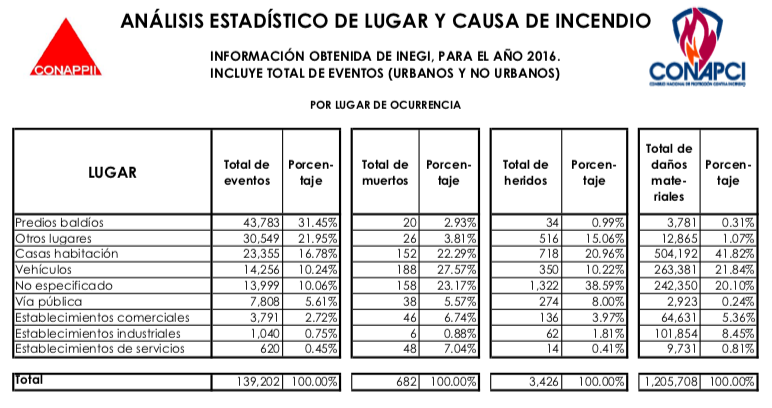 De acuerdo con datos del mismo Consejo Nacional de Protección contra Incendio (CONAPCI, A.C.), en el país, los siniestros en casa-habitación, oficinas, escuelas, fábricas, etc., se deben a diversos factores como nuevos materiales en la construcción, mayor presencia de aparatos electrónicos, falta de instalaciones eléctricas adecuadas, seguido de accidentes involuntarios. Sin embargo, generalmente los siniestros ocasionados por el fuego ocurren por descuidos, fallas humanas o instalaciones en mal estado; por ello, los incendios son factibles de prevenirse fomentando una cultura de prevención y autocuidado. 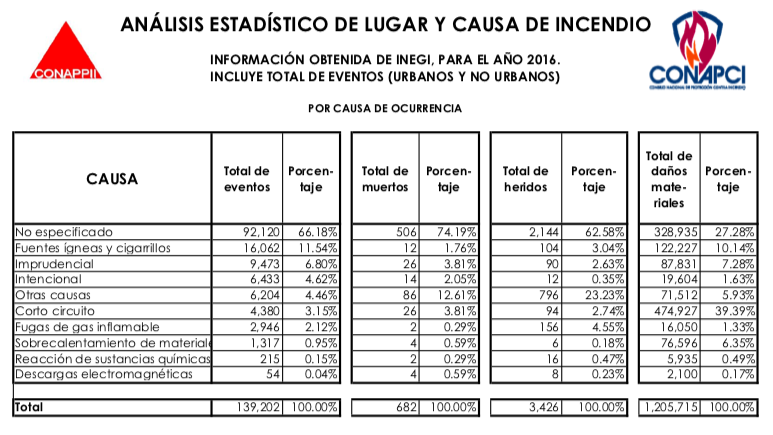 En general, los elementos más propensos a causar un fuego en los hogares son: calentadores, iluminación, aparatos viejos, extensiones y regletas, así como contactos averiados.Como podemos ver, un incendio puede desatar serios daños a la salud, con secuelas en ocasiones irreversibles en la imagen física y funcionamento corporal, así como consecuencias fatales. Ello además de la pérdida del patrimonio, el cual, en algunos casos, es su único medio de subsistencia para algunas personas.Quienes integramos esta Comisión, coincidimos en que la prevención de los incendios es una labor fundamental. Estas acciones no pueden depender exclusivamente de los cuerpos de bomberos, pues mucho tiene que ver la educación e información sobre estos siniestros, la importancia del mantenimiento de la red eléctrica, el clima y otros factores.Derivado de este análisis, quienes integramos esta Comisión nos manifestamos en la necesidad de promover acciones dirigidas a crear mayor conciencia sobre su prevención. Por lo anteriormente expuesto y con fundamento en los artículos 102, 116 y 117 y demás relativos de la Ley Orgánica del Congreso del Estado Independiente, Libre y Soberano de Coahuila de Zaragoza, esta Comisión es competente para emitir el presente:DICTÁMEN CON PUNTO DE ACUERDOÚNICO.- Se envía un atento exhorto a los 38 ayuntamientos de Coahuila, a través de sus direcciones de Protección Civil, a fin de que promuevan campañas de concientización y prevención contra incendios, así como a la Comisión Federal de Electricidad, con el objeto de que intensifique la atención reactiva a los problemas de las y los usuarios.Así lo acuerdan los Diputados integrantes de la Comisión de Asuntos Municipales y Zonas Metropolitanas de la Sexagésima Segunda Legislatura del Congreso del Estado, Independiente, Libre y Soberano de Coahuila de Zaragoza, Dip. Raúl Onofre Contreras (Coordinador) Dip. María Eugenia Guadalupe Calderón Amezcua (Secretaria) Dip. Edna Ileana Dávalos Elizondo; Dip. Yolanda Elizondo Maltos; Dip. Rodolfo Gerardo Walss Aurioles, en la ciudad de Saltillo, Coahuila de Zaragoza, a 18 de marzo de 2022.COMISIÓN DE ASUNTOS MUNICIPALES Y ZONAS METROPOLITANASDICTAMEN de la Comisión de Auditoría Gubernamental y Cuenta Pública de la Sexagésima Segunda Legislatura del Congreso del Estado Independiente, Libre y Soberano de Coahuila de Zaragoza, con relación a la Proposición con Punto de Acuerdo, mediante el cual se propone que este H.  Pleno solicite a la Auditoría Superior del Estado, que analice y, en su caso, proceda de acuerdo con la Ley General de Responsabilidades Administrativas a deslindar las responsabilidades que correspondan en el caso de los ediles de Torreón, Coahuila que se negaron a cumplir con el proceso de análisis y deliberación del avance de gestión financiera (Tercer Trimestre) de la Cuenta Pública.R E S U L T A N D OPRIMERO.- Que en sesión celebrada por el Pleno del Congreso, el día 17 de noviembre de 2021, se acordó turnar a esta Comisión de Auditoría Gubernamental y Cuenta Pública al no haberse aprobado como de urgente y obvia resolución, la Proposición con Punto de Acuerdo planteada por el Diputado Rodolfo Gerardo Walss Aurioles, conjuntamente con las Diputadas integrantes del Grupo Parlamentario “Carlos Alberto Páez Falcón” del Partido Acción Nacional “Con objeto de que este H.  Pleno solicite a la Auditoría Superior del Estado, que analice y, en su caso, proceda de acuerdo con la Ley General de Responsabilidades Administrativas a deslindar las responsabilidades que correspondan en el caso de los ediles de Torreón, Coahuila que se negaron a cumplir con el proceso de análisis y deliberación del avance de gestión financiera (Tercer Trimestre) de la Cuenta Pública”.SEGUNDO.- Que en cumplimiento a dicho acuerdo, la Oficialía Mayor de este H. Congreso del Estado turnó a la Comisión de Auditoría Gubernamental y Cuenta Pública la referida Proposición con Punto de Acuerdo, para los efectos procedentes.C O N S I D E R A N D OPRIMERO.- Que esta Comisión de Auditoría Gubernamental y Cuenta Pública, es competente para emitir el presente dictamen, de conformidad con lo dispuesto en los artículos 94, 116, 117 y demás relativos de la Ley Orgánica del Congreso del Estado Independiente, Libre y Soberano de Coahuila de Zaragoza.SEGUNDO.- Que la Proposición con Punto de Acuerdo, planteada por el Diputado Rodolfo Gerardo Walss Aurioles, conjuntamente con las Diputadas integrantes del Grupo Parlamentario “Carlos Alberto Páez Falcón” del Partido Acción Nacional, se basa en la siguiente E X P O S I C I Ó N    D E    M O T I V O S“El Código Municipal para el Estado de Coahuila establece:ARTÍCULO 102…….En todo caso, los ayuntamientos tendrán las competencias, facultades y obligaciones siguientes:…V. En materia de hacienda pública municipal: ….6. Aprobar los estados financieros mensuales que presente el tesorero municipal a través de la Comisión de Hacienda, Patrimonio y Cuenta Pública y publicarlos en el Periódico Oficial del Estado o en su caso, en el órgano de información del Ayuntamiento.7. Presentar al Congreso del Estado la cuenta pública anual de la hacienda municipal y los informes trimestrales de avance de gestión financiera, dentro de los plazos que establece la Ley de la materia, así como verificar la presentación de la cuenta pública del sector paramunicipal.ARTÍCULO 112. La Comisión de Hacienda, Patrimonio y Cuenta Pública tendrá además de las que se le señalen en el Reglamento Interior, las siguientes obligaciones y atribuciones:…IV. Analizar y dictaminar los informes trimestrales de avance de gestión financiera y la cuenta pública anual de la hacienda municipal para someterlos a la consideración del Ayuntamiento.ARTÍCULO 129. Son facultades y obligaciones del Tesorero Municipal, además de las que le señalen el Reglamento Interior, las siguientes:…X. Presentar al Ayuntamiento, para su autorización y glosa, en forma pormenorizada, la cuenta pública anual y los informes trimestrales de avance de gestión financiera, incluyendo los documentos, libros de ingresos y egresos de la Tesorería, correspondientes de conformidad con los términos establecidos por la Ley de Rendición de Cuentas y Fiscalización Superior del Estado de Coahuila. Presentar a la Auditoría Superior o al Congreso del Estado las cuentas, informes contables y financieros que le soliciten en los términos de la ley.Los ediles al momento al asumir el cargo rinden protesta en la que se comprometen y obligan a cumplir y hacer la cumplir la Constitución General de la República, la propia del Estado de Coahuila y las leyes y disposiciones que de ellas emanan. Esa protesta implica que el incumplimiento por parte de los ediles de una obligación establecida en la ley redunda en responsabilidad legal. Es decir, el no cumplimiento de las obligaciones para las cuales fueron electos. En ese tenor, el artículo 7 de la Ley General de Responsabilidades Administrativas, dispone que: Artículo 7. Los Servidores Públicos observarán en el desempeño de su empleo, cargo o comisión, los principios de disciplina, legalidad, objetividad, profesionalismo, honradez, lealtad, imparcialidad, integridad, rendición de cuentas, eficacia y eficiencia que rigen el servicio público. Para la efectiva aplicación de dichos principios, los Servidores Públicos observarán las siguientes directrices: I. Actuar conforme a lo que las leyes, reglamentos y demás disposiciones jurídicas les atribuyen a su empleo, cargo o comisión, por lo que deben conocer y cumplir las disposiciones que regulan el ejercicio de sus funciones, facultades y atribuciones;	…En base a lo anterior, el Cabildo de Torreón, Coahuila, ESTÁ OBLIGADO por disposición legal, a analizar los avances de los estados financieros mensuales, avances de gestión financiera y la cuenta pública anual. Es decir, los regidores y síndicos no pueden negarse a que las cuentas públicas y avances de gestión financieras sean presentadas en sesión de Cabildo, ya que su negativa equivale a incumplir las obligaciones para las cuales fueron electos. Los ciudadanos eligen a regidores y síndicos para que como cuerpo colegiado integren el Cabildo que funge como máxima autoridad del Municipio y qué, precisamente una de sus principales obligaciones es la revisión de la situación financiera del Municipio. Negarse a hacerlo es una violación directa a los principios de legalidad, profesionalismo, lealtad, imparcialidad e integridad establecidos en la ley. Asimismo, la Ley General de Responsabilidades Administrativas establece la siguiente falta grave:Artículo 57. Incurrirá en abuso de funciones la persona servidora o servidor público que ejerza atribuciones que no tenga conferidas o se valga de las que tenga, para realizar o inducir actos u omisiones arbitrarios, para generar un beneficio para sí o para las personas a las que se refiere el artículo 52 de esta Ley o para causar perjuicio a alguna persona o al servicio público; así como cuando realiza por sí o a través de un terceroEl Congreso del Estado recibió el avance de gestión financiera del tercer trimestre del 2021 del Municipio de Torreón, Coahuila. En el observamos que el Cabildo, por decisión de la mayoría de sus integrantes, DETERMINÓ QUE NO SE PRESENTARA ANTE EL PLENO el avance de gestión financiera, es decir, lo mandaron al Congreso sin que el Cabildo lo analizara. Lo anterior consideramos es una violación grave a las obligaciones que tienen los regidores y síndicos, ya que si bien, es su derecho conocer el estado financiero en que se encuentre el Municipio, es también su OBLIGACIÓN LEGAL revisar dicha información en sesión de Cabildo, previo a qué se remita al Congreso para su fiscalización. En este caso en particular, los regidores y síndicos que votaron en contra de que se presentara la información, están dejando de cumplir con las obligaciones para las cuales fueron electos (analizar en sesión de Cabildo la situación financiera del Municipio). Es decir, los regidores y síndicos no pueden, POR NINGÚN MOTIVO, negarse a que las cuentas públicas y avances de gestión financieras sean presentadas en sesión de Cabildo. Esta conducta desplegada por los ediles en cuestión vulnera diversos principios de la administración pública y de las leyes, como el principio de legalidad, el de seguridad jurídica, el de destino cierto al gasto público, y los de fiscalización, transparencia y rendición de cuentas; al no cumplir con su deber de analizar en reunión de cabildo, de forma pública y con plena transparencia el avance de gestión financiera, para determinar sí el ejercicio del gasto público se ajustó, como lo demandan las leyes, a los planes y programas establecidos y, a la normatividad aplicable.De paso, se incumple con la representación ciudadana al dejar de cumplir con el ejercicio de fiscalización y revisión de los avances de gestión financiera, cuya finalidad es, de manera general, que el pueblo pueda conocer la situación financiera municipal, privando a los representados de su derecho de participar en el proceso de rendición de cuentas y de conocer por principio de transparencia el ejercicio del gasto público de un periodo determinado.Como todos sabemos, la Ley General de Responsabilidades Administrativas distribuye y establece las competencias a diversas autoridades para investigar, calificar y resolver las faltas cometidas por servidores públicos y por particulares; siendo le definición correcta Faltas Graves, Faltas No Graves y Faltas de Particulares; aunque la LGRA también considera un cuarto supuesto: Faltas de Particulares en Situación Especial (artículo 73)La investigación, tipificación de la falta, establecimiento de su grado de gravedad y en su caso, la resolución, corresponde, dependiendo de cada caso, a distintas autoridades: Auditorías Superiores, Secretarías de la Función Pública, Órganos Internos de Control y Unidades de Responsabilidades de las Empresas Productivas del Estado.En su caso, y para resolver los procedimientos sancionadores, estas mismas autoridades deben contar con unidades aparte, separadas de las que realizan actos de investigación, para hacer las veces de autoridad substanciadora y resolutora, donde se incluye además a los tribunales contenciosos o de justicia administrativa para resolver sobre faltas graves y de particulares.En este caso, consideramos que, por tratarse de un asunto relacionado con la cuenta pública, la autoridad competente es la Auditoría Superior del Estado.”TERCERO.- Que el Punto de Acuerdo solicitado en la Proposición planteada señala lo siguiente:“ÚNICO. -  Este H. Pleno solicita a la Auditoría Superior del Estado que analice y, en su caso, proceda de acuerdo con la Ley General de Responsabilidades Administrativas a deslindar las responsabilidades que correspondan en el caso de los ediles de Torreón, Coahuila que se negaron a cumplir con el proceso de análisis y deliberación del avance de gestión financiera (tercer trimestre) de la Cuenta Pública.”Al respecto, se procede a analizar si es viable y si existe dentro del marco legal aplicable la facultad del Órgano de Fiscalización Superior del Estado para que investigue la probable responsabilidad por parte de los servidores públicos mencionados, por un proceso previo a la entrega de su informe de avance de gestión financiera.El artículo 2° de la Ley de Rendición de Cuentas y Fiscalización Superior del Estado de Coahuila de Zaragoza, establece que la Auditoría Superior del Estado es competente para: Fiscalizar en forma posterior las cuentas públicas y los informes de avance de gestión financiera de las entidades, en los términos que dicta la Constitución Política del Estado de Coahuila de Zaragoza, esta ley y demás disposiciones aplicables. No obstante lo anterior, podrá iniciar el proceso de fiscalización del ejercicio fiscal del año en curso; Investigar los actos u omisiones que impliquen alguna irregularidad o conducta ilícita en la gestión financiera de las entidades fiscalizadas; y efectuar visitas domiciliarias para exigir la exhibición de libros, documentos y demás información indispensables para la realización de sus investigaciones, sujetándose a las formalidades establecidas en las leyes;Conocer, investigar y substanciar la comisión de faltas administrativas que detecte en sus funciones de fiscalización, así como promover las responsabilidades que sean procedentes ante el Tribunal y la Fiscalía Especializada, para la imposición de las sanciones que correspondan a los servidores públicos estatales y municipales y, en su caso, a los particulares, en los términos que dicta la Constitución, esta Ley y las demás disposiciones administrativas aplicables.De esta manera, queda claro que la competencia del Órgano de Fiscalización Superior del Estado en materia de responsabilidades, es derivado de sus funciones de fiscalización, la cual inicia posterior a la presentación de los informes de avance de gestión financiera o cuenta pública que entreguen las entidades sujetas a fiscalización, una vez iniciado el proceso de fiscalización, cuenta con facultades para realizar visitas domiciliarias con el objeto de investigar si la gestión financiera de las entidades se ajustó a las disposiciones en materia de contabilidad gubernamental, puede investigar los actos y omisiones que denoten irregularidades o un indebido manejo de recursos públicos y en su caso, promover las responsabilidades que deriven de los resultados obtenidos con motivo de las auditorías practicadas.Dicho de otra manera, la Auditoría Superior del Estado revisa los informes de avance de gestión financiera y fiscaliza la cuenta pública de las entidades y si derivado de sus funciones de fiscalización, detecta alguna falta administrativa o alguna conducta ilícita de algún servidor público en la gestión financiera, es decir, en el manejo y aplicación de recursos públicos, debe promover las acciones de responsabilidad ante las instancias competentes. No así, en lo que se refiere a la conducta de los servidores públicos en el proceso de análisis o deliberación de los informes de avance de gestión financiera o cuenta pública, la Ley es muy clara en determinar la competencia de la Auditoría Superior, pues únicamente promoverá la responsabilidad de los servidores públicos, cuando detecte un ejercicio indebido de los recursos públicos derivado de la revisión que realice como parte de sus funciones de fiscalización.Por lo tanto, la pretensión del punto de acuerdo respecto a que la Auditoría Superior del Estado analice los actos de los servidores públicos municipales, previos a la presentación de su informe de avance de gestión financiera trimestral ante este Poder Legislativo, se encuentra fuera de los alcances que tiene el multicitado órgano de fiscalización, toda vez que esas acciones no forman parte del proceso de fiscalización que le corresponde realizar.Así mismo, respecto a la solicitud para que la Auditoría Superior del Estado proceda de acuerdo con la Ley General de Responsabilidades Administrativas a deslindar las responsabilidades que correspondan cabe señalar que el Órgano de Fiscalización Superior no está facultado para deslindar responsabilidades toda vez que, conforme al artículo 69 de la Ley de Rendición de Cuentas y Fiscalización Superior del Estado de Coahuila de Zaragoza, si de la revisión y fiscalización de los informes de avance de gestión financiera y cuenta pública de las entidades, se concluye que existen irregularidades que presuman la existencia de hechos o conductas que produzcan daños y/o perjuicios a la hacienda pública o al patrimonio de las entidades, la Auditoría procederá a:Promover ante el Tribunal, en los términos de la ley de la materia, la imposición de sanciones a los servidores públicos por las faltas administrativas graves que detecte durante sus auditorías e investigaciones, en que incurran los servidores públicos, así como sanciones a los particulares vinculados con dichas faltas; Dar vista a los órganos internos de control competentes de conformidad con la ley de la materia, cuando detecte posibles responsabilidades administrativas distintas a las mencionadas en la fracción anterior. En caso de que la Auditoría Superior determine la existencia de daños o perjuicios, o ambos a la hacienda pública o al patrimonio de las entidades, que deriven de faltas administrativas no graves, procederá en los términos previstos en la ley de la materia; Presentar las denuncias y querellas penales, que correspondan ante la Fiscalía Especializada, por los probables delitos que se detecten derivado de sus auditorías; Coadyuvar con la Fiscalía Especializada en los procesos penales correspondientes, tanto en la etapa de investigación, como en la judicial. En estos casos, la Fiscalía Especializada recabará previamente la opinión de la Auditoría Superior, respecto de las resoluciones que dicte sobre el no ejercicio o el desistimiento de la acción penal. Previamente a que la Fiscalía Especializada determine declinar su competencia, abstenerse de investigar los hechos denunciados, archivar temporalmente las investigaciones o decretar el no ejercicio de la acción penal, deberá hacerlo del conocimiento de la Auditoría Superior para que exponga las consideraciones que estime convenientes Presentar ante el Congreso las denuncias de juicio político que, en su caso, correspondan en términos de las disposiciones aplicables.Como podemos advertir claramente, dentro de las facultades de la Auditoría Superior del Estado no se encuentra la de deslindar responsabilidades, por lo tanto, el exhorto que persigue el promovente del punto de acuerdo no procede legalmente, pues tal y como se establece en el artículo citado anteriormente, nuestro órgano superior de fiscalización únicamente puede promover las responsabilidades que resulten, como parte del proceso de fiscalización, ante las instancias correspondientes.En suma, la solicitud que se plantea en el punto de acuerdo es improcedente toda vez que la Auditoría Superior del Estado no está facultado legalmente para investigar el hecho que se plantea puesto que, en primer lugar, toda investigación de actos u omisiones que implique una irregularidad u conducta ilícita y que derive en una presunta falta administrativa, solo puede ser identificada dentro del proceso de fiscalización y revisión de los informes de avance de gestión financiera o cuenta pública que realiza. En segundo lugar, la Auditoría Superior del Estado no puede deslindar responsabilidades en el caso que describe ya que no cuenta con las atribuciones para hacerlo, pues el artículo 69 de la Ley de Rendición de Cuentas y Fiscalización Superior del Estado de Coahuila establece específicamente la forma en que debe proceder dicho órgano en caso de determinar que existen presuntas irregularidades derivadas del proceso de revisión y fiscalización de las cuentas públicas y los informes de avance de gestión financiera.Por lo anteriormente expuesto, los integrantes de la Comisión de Auditoría Gubernamental y Cuenta Pública de la Sexagésima Segunda Legislatura del Congreso del Estado Independiente, Libre y Soberano de Coahuila de Zaragoza, estiman pertinente emitir y poner a su consideración, el siguiente:ACUERDOÚNICO.- Por las razones expuestas en el considerando tercero de este Dictamen, se determina improcedente la Proposición con Punto de Acuerdo presentada por el Diputado Rodolfo Gerardo Walss Aurioles, conjuntamente con las Diputadas integrantes del Grupo Parlamentario “Carlos Alberto Páez Falcón” del Partido Acción Nacional, en los términos en que se planteó.Así lo acuerdan las Diputadas y Diputados integrantes de la Comisión de Auditoría Gubernamental y Cuenta Pública de la Sexagésima Segunda Legislatura del Congreso del Estado Independiente, Libre y Soberano de Coahuila de Zaragoza. En la Ciudad de Saltillo, Coahuila de Zaragoza, a 19 de enero de 2022.POR LA COMISION DE AUDITORÍA GUBERNAMENTAL Y CUENTA PÚBLICAESTA HOJA DE FIRMAS FORMA PARTE INTEGRANTE DEL DICTAMEN DE LA COMISIÓN DE AUDITORÍA GUBERNAMENTAL Y CUENTA PÚBLICA, CON RELACIÓN A LA PROPOSICIÓN CON PUNTO DE ACUERDO MEDIANTE EL CUAL SE PROPONE QUE ESTE H.  PLENO SOLICITE A LA AUDITORÍA SUPERIOR DEL ESTADO, QUE ANALICE Y, EN SU CASO, PROCEDA DE ACUERDO CON LA LEY GENERAL DE RESPONSABILIDADES ADMINISTRATIVAS A DESLINDAR LAS RESPONSABILIDADES QUE CORRESPONDAN EN EL CASO DE LOS EDILES DE TORREÓN, COAHUILA QUE SE NEGARON A CUMPLIR CON EL PROCESO DE ANÁLISIS Y DELIBERACIÓN DEL AVANCE DE GESTIÓN FINANCIERA (TERCER TRIMESTRE) DE LA CUENTA PÚBLICA.DICTAMEN de la Comisión de Auditoría Gubernamental y Cuenta Pública de la Sexagésima Segunda Legislatura del Congreso del Estado Independiente, Libre y Soberano de Coahuila de Zaragoza, con relación a la Proposición con Punto de Acuerdo, mediante el cual se propone que la Comisión de Auditoría Gubernamental y Cuenta Pública de esta soberanía analice la legalidad del cobro anticipado de derechos de control vehicular que realiza el gobierno de Coahuila al amparo de las promociones del “Buen Fin”, adelantando pagos de los contribuyentes que corresponden al ejercicio fiscal 2022 y, en su caso, solicite a la Auditoría Superior del Estado la investigación y sanciones que correspondan en los términos de la ley.R E S U L T A N D OPRIMERO.- Que en sesión celebrada por el Pleno del Congreso, el día 03 de noviembre de 2021, se acordó turnar a esta Comisión de Auditoría Gubernamental y Cuenta Pública al no haberse presentado como de urgente y obvia resolución, la Proposición con Punto de Acuerdo planteada por la Diputada Natalia Virgil Orona, conjuntamente con los demás Diputados integrantes del Grupo Parlamentario “Carlos Alberto Páez Falcón” del Partido Acción Nacional “mediante el cual propone que la Comisión de Auditoría Gubernamental y Cuenta Pública de esta soberanía analice la legalidad del cobro anticipado de derechos de control vehicular que realiza el gobierno de Coahuila al amparo de las promociones del “Buen Fin”, adelantando pagos de los contribuyentes que corresponden al ejercicio fiscal 2022 y, en su caso, solicite a la Auditoría Superior del Estado la investigación y sanciones que correspondan en los términos de la ley”.SEGUNDO. - Que en cumplimiento a dicho acuerdo, la Oficialía Mayor de este H. Congreso del Estado turnó a la Comisión de Auditoría Gubernamental y Cuenta Pública la referida Proposición con Punto de Acuerdo, para los efectos procedentes.C O N S I D E R A N D OPRIMERO. - Que esta Comisión de Auditoría Gubernamental y Cuenta Pública, es competente para emitir el presente dictamen, de conformidad con lo dispuesto en los artículos 94, 116, 117 y demás relativos de la Ley Orgánica del Congreso del Estado Independiente, Libre y Soberano de Coahuila de Zaragoza.SEGUNDO. - Que la Proposición con Punto de Acuerdo, planteada por la Diputada Natalia Virgil Orona, conjuntamente con los demás Diputados integrantes del Grupo Parlamentario “Carlos Alberto Páez Falcón” del Partido Acción Nacional, se basa en la siguiente E X P O S I C I Ó N    D E    M O T I V O S“El gobierno de Coahuila ha lanzado de manera oficial las promociones en materia de pagos de derechos, en este caso que nos interesa, de control vehicular.  Beneficios que serán aplicados dentro del periodo denominado “Buen Fin”.En la imagen que se muestra a continuación destaca lo siguiente: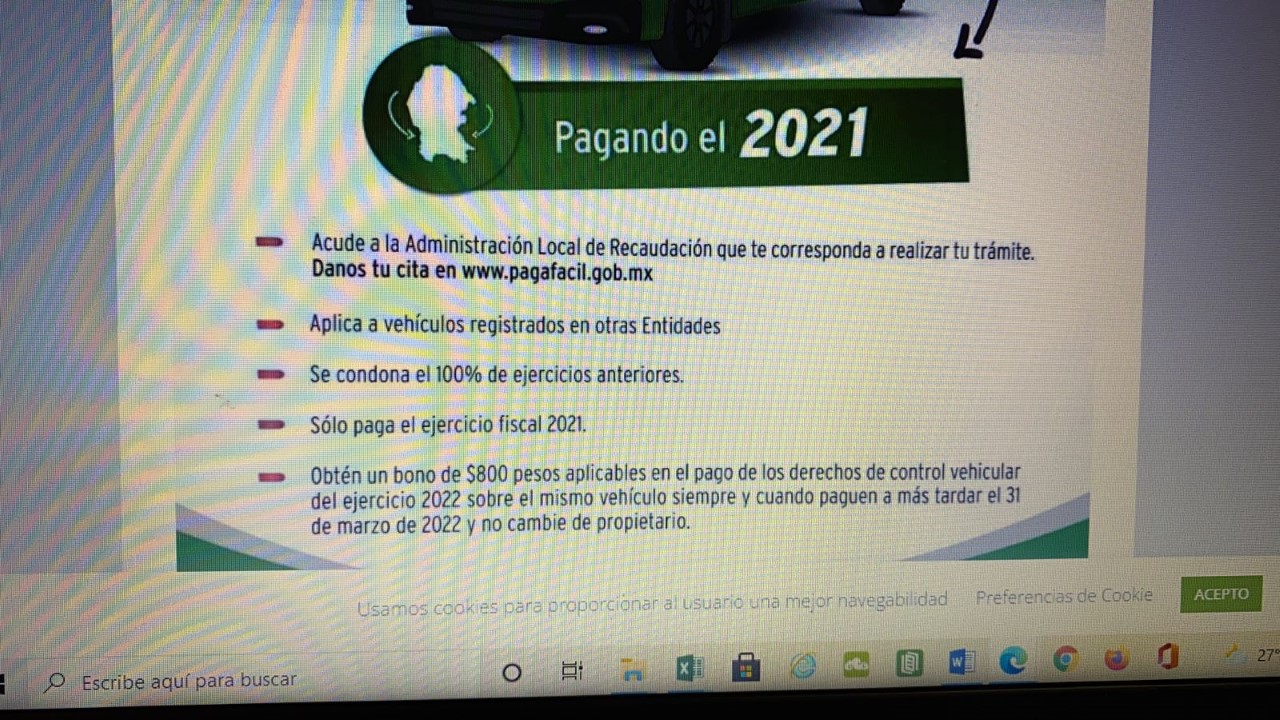 Como se aprecia, para hacer más “atractiva” la promoción se ofrece un “bono de $800 pesos, aplicables a los pagos de derechos de control vehicular del ejercicio 2022 sobre el mismo vehículo siempre y cuando paguen a más tardar el 31 de marzo de 2022 y no cambie de propietario.”El cobro de los impuestos se limita, entre otros principios constitucionales, al de anualidad. Esto, eso, solo puede recaudarse lo establecido en la ley durante el año en que las disposiciones fiscales están en vigor, no antes ni después. A mayor abundamiento, sirvan los criterios siguientes de la Suprema Corte de Justicia de la Nación:Novena ÉpocaRegistro: 182049Instancia: PlenoJurisprudenciaFuente: Semanario Judicial de la Federación y su GacetaTomo : XIX, marzo de 2004Materia(s): ConstitucionalTesis: P./J. 9/2004        Página:   957ACCIÓN DE INCONSTITUCIONALIDAD. PROCEDE SOBRESEER EN EL JUICIO SI CONCLUYÓ LA VIGENCIA ANUAL DE LA LEY DE INGRESOS Y DEL PRESUPUESTO DE EGRESOS DE LA FEDERACIÓN IMPUGNADOS Y, POR ENDE, CESARON SUS EFECTOS.De lo dispuesto en el artículo 74, fracción IV, de la Constitución Federal, se advierte que en relación con la Ley de Ingresos y con el Presupuesto de Egresos de la Federación rige el principio de anualidad, consistente en establecer los ingresos que puede recaudar la Federación durante un ejercicio fiscal, así como la forma en que aquéllos han de aplicarse, con el fin de llevar un adecuado control, evaluación y vigilancia del ejercicio del gasto público, lo cual se patentiza con el hecho de que el Ejecutivo Federal tiene la obligación de enviar al Congreso de la Unión la iniciativa de Ley de Ingresos y el proyecto de egresos de la Federación, en la cual se deberán contemplar las contribuciones a cobrar en el año siguiente, para cubrir el presupuesto de egresos, aunado a que en la propia Ley de Ingresos se establece que su vigencia será de un año, así como la de todas las disposiciones referentes a su distribución y gasto. En consecuencia, si la Ley de Ingresos y el presupuesto de egresos tienen vigencia anual y ésta concluyó, resulta indudable que no es posible realizar pronunciamiento alguno de inconstitucionalidad, pues al ser de vigencia anual la materia de impugnación, y concluir aquélla, no puede producir efectos posteriores, en atención a su propia naturaleza, además de que aun cuando se estudiara la constitucionalidad de la norma general impugnada, la sentencia no podría surtir plenos efectos, ya que de acuerdo con el artículo 45 de la Ley Reglamentaria de las Fracciones I y II del Artículo 105 de la Constitución Política de los Estados Unidos Mexicanos, la declaración de invalidez de las sentencias dictadas en ese medio de control constitucional no tiene efectos retroactivos. Por tanto, procede sobreseer en la acción de inconstitucionalidad, de conformidad con el artículo 20, fracción II, en relación con los artículos 19, fracción V, 59 y 65, todos de la mencionada ley reglamentaria.Novena ÉpocaRegistro: 176251Instancia: Primera SalaTesis AisladaFuente: Semanario Judicial de la Federación y su Gaceta XXIII, enero de 2006Materia(s): Constitucional, AdministrativaTesis: 1a. CLXXXV/2005Página:   729LEYES DE INGRESOS. NO CONSTITUYEN LEYES PRIVATIVAS POR EL HECHO DE QUE SU VIGENCIA SEA DE UN AÑO.La vigencia de las normas no es materia de tutela de la garantía contenida en el artículo 13 de la Constitución Política de los Estados Unidos Mexicanos, siempre que aquéllas se dirijan a una generalidad de individuos que pueden ubicarse en el supuesto legal. En ese tenor, si la vigencia de un año de la Ley de Ingresos se debe a que la naturaleza de la materia que regula, por mandato constitucional, es también anual, y no así a su aplicación a un caso concreto, por encontrarse dirigida su hipótesis a un número indeterminado de gobernados, se concluye que dicha ley, por su vigencia, no constituye una ley privativa y, por ende, no transgrede el precepto constitucional mencionado.Este principio se encuentra plasmado en la Constitución Federal y en la local. Es así, que, aun tratándose de estímulos fiscales, estos deben aplicarse durante el ejercicio fiscal correspondiente.  Las leyes fiscales de la nación y de los estados, y los principios fiscales que se derivan de la Carta Magna Federal establecen y reconocen el derecho a cobrar impuestos y créditos fiscales atrasados; y no, no es el mismo caso de cobrar impuestos adelantados.En este sentido, se deben analizar los elementos de legalidad de este tipo de promociones que condicionan beneficios fiscales incluso para un ejercicio que no es el que está corriendo, extendiendo los aparentes estímulos a un ejercicio fiscal futuro, y, por ende, de acuerdo a la ley, estaríamos hablando de algo contrario a derecho, aunque en este caso, en lugar de descuento se le llame “bono”.”TERCERO. - Que el Punto de Acuerdo de la Proposición planteada establece lo siguiente:“ÚNICO. - Túrnese la presente a la Comisión de Auditoria Gubernamental y Cuenta Pública para los efectos correspondientes.”En ese sentido, se turnó a esta Comisión el referido punto de acuerdo para efecto de que se analice la legalidad del cobro anticipado de derechos de control vehicular que realiza el gobierno de Coahuila al amparo de las promociones del “Buen Fin”, adelantando pagos de los contribuyentes que corresponden al ejercicio fiscal 2022 y, en su caso, plantea la promovente, se solicite a la Auditoría Superior del Estado la investigación y sanciones que correspondan en los términos de la ley.Al respecto, resulta importante recordar que “El Buen Fin” surge en el 2011 a instancia del gobierno federal y el consejo coordinador empresarial, como una estrategia para reactivar la economía de nuestro país y en la que participan los sectores público y privado, con el propósito de fomentar el comercio y brindar a los consumidores el acceso a productos y servicios a precios bajos o con promociones extendidas.A esta estrategia se fueron sumando las distintas cámaras de comercio, asociaciones de tiendas departamentales, bancos, pero también dependencias y entidades de la administración pública que tienen a su cargo trámites o la prestación de servicios, tal es el caso, de la Administración Fiscal General, que a través de la Administración de Control Vehicular o Administración Local de Recaudación, ofrece a la ciudadanía promociones o descuentos en el pago de tenencias, expedición de licencias o algún otro trámite.Ahora bien, respecto a lo planteado por la promovente del punto de acuerdo, es preciso mencionar que esta Comisión Legislativa, no cuenta con las facultades y competencia para determinar la “legalidad” de actos otro Poder, en este caso de la Administración Fiscal General que depende de la Secretaría de Finanzas del Poder Ejecutivo del Estado; más bien correspondería a los órganos jurisdiccionales de la materia, determinar la legalidad y constitucionalidad de los actos que emiten las autoridades.  En cuanto a la pretensión de que se solicite a la Auditoría Superior del Estado investigue y sancione por lo que considera un “cobro anticipado” de derechos de control vehicular por las promociones del “Buen Fin”, debemos de hacer algunas precisiones:En primer lugar, la promovente está prejuzgando que existe alguna irregularidad y debido a ello se debe sancionar, sin embargo, debemos considerar lo que establece el artículo 2° de la Ley de Rendición de Cuentas y Fiscalización Superior del Estado de Coahuila de Zaragoza, respecto a la competencia de nuestro órgano de fiscalización:La Auditoría Superior es competente para:Fiscalizar en forma posterior las cuentas públicas y los informes de avance de gestión financiera de las entidades, en los términos que dicta la Constitución Política del Estado de Coahuila de Zaragoza, esta ley y demás disposiciones aplicables. No obstante, lo anterior, podrá iniciar el proceso de fiscalización del ejercicio fiscal del año en curso; Investigar los actos u omisiones que impliquen alguna irregularidad o conducta ilícita en la gestión financiera de las entidades fiscalizadas; y efectuar visitas domiciliarias para exigir la exhibición de libros, documentos y demás información indispensables para la realización de sus investigaciones, sujetándose a las formalidades establecidas en las leyes; Conocer, investigar y substanciar la comisión de faltas administrativas que detecte en sus funciones de fiscalización, así como promover las responsabilidades que sean procedentes ante el Tribunal y la Fiscalía Especializada, para la imposición de las sanciones que correspondan a los servidores públicos estatales y municipales y, en su caso, a los particulares, en los términos que dicta la Constitución, esta Ley y las demás disposiciones administrativas aplicables.Con base en lo anterior, toda vez que esta Comisión no es la instancia competente para determinar la legalidad de los actos realizados por la Administración Fiscal General con motivo de las promociones del “Buen Fin” en consecuencia, no puede solicitar a la Auditoría que investigue y sancione dichos actos, pues como podemos advertir del artículo antes señalado, la Auditoría procederá a investigar los actos relativos a la gestión financiera, una vez que inicie el proceso de fiscalización correspondiente y si de los resultados advierte alguna irregularidad procederá a promover las responsabilidades ante las instancias competentes.En ese sentido, los actos que tienen que ver con el ingreso de los recursos públicos que realiza el Gobierno del Estado, se presentan ante el H. Congreso del Estado como parte de la Cuenta Pública del ejercicio fiscal correspondiente, mismos que a su vez se remiten a la Auditoría Superior para su revisión y fiscalización superior, y en cuanto al tema de responsabilidades esto está supeditado a los resultados que detecte y no es necesario que este Poder Legislativo se lo pida, pues es parte de sus funciones que la ley le otorga.Por lo tanto, la solicitud planteada en el punto de acuerdo es improcedente, toda vez que la ley es clara, respecto a las facultades que tiene la Comisión de Auditoría Gubernamental y Cuenta Pública, y de igual manera respecto la competencia de la Auditoría Superior del Estado, debido a ello, no es posible ir más allá de las atribuciones previamente conferidas y contempladas en la Ley.Por lo anteriormente expuesto, los integrantes de la Comisión de Auditoría Gubernamental y Cuenta Pública de la Sexagésima Segunda Legislatura del Congreso del Estado Independiente, Libre y Soberano de Coahuila de Zaragoza, estiman pertinente emitir y poner a su consideración, el siguiente:ACUERDOÚNICO.- Por las razones expuestas en el considerando tercero de este Dictamen, se determina improcedente la Proposición con Punto de Acuerdo presentada por la Diputada Natalia Virgil Orona, conjuntamente con los demás Diputados integrantes del Grupo Parlamentario “Carlos Alberto Páez Falcón” del Partido Acción Nacional, en los términos en que se planteó.Así lo acuerdan las Diputadas y Diputados integrantes de la Comisión de Auditoría Gubernamental y Cuenta Pública de la Sexagésima Segunda Legislatura del Congreso del Estado Independiente, Libre y Soberano de Coahuila de Zaragoza. En la Ciudad de Saltillo, Coahuila de Zaragoza, a 19 de enero de 2022.POR LA COMISION DE AUDITORÍA GUBERNAMENTAL Y CUENTA PÚBLICAESTA HOJA DE FIRMAS FORMA PARTE INTEGRANTE DEL DICTAMEN DE LA COMISIÓN DE AUDITORÍA GUBERNAMENTAL Y CUENTA PÚBLICA, CON RELACIÓN A LA PROPOSICIÓN CON PUNTO DE ACUERDO MEDIANTE EL CUAL SE PROPONE QUE LA COMISIÓN DE AUDITORÍA GUBERNAMENTAL Y CUENTA PÚBLICA DE ESTA SOBERANÍA ANALICE LA LEGALIDAD DEL COBRO ANTICIPADO DE DERECHOS DE CONTROL VEHICULAR QUE REALIZA EL GOBIERNO DE COAHUILA AL AMPARO DE LAS PROMOCIONES DEL “BUEN FIN”, ADELANTANDO PAGOS DE LOS CONTRIBUYENTES QUE CORRESPONDEN AL EJERCICIO FISCAL 2022 Y, EN SU CASO, SOLICITE A LA AUDITORÍA SUPERIOR DEL ESTADO LA INVESTIGACIÓN Y SANCIONES QUE CORRESPONDAN EN LOS TÉRMINOS DE LA LEY.Actual leyPropuesta de reformaArtículo 41. ...I. a la XIX. ...XX. Centro de Justicia y Empoderamiento para las Mujeres en Coahuila.XXI. Centro de Justicia y Empoderamiento para las Mujeres.Artículo 41. ...I. a la XIX. ...Centro de Justicia y Empoderamiento para las Mujeres del Estado de Coahuila de Zaragoza;Instituto Electoral de Coahuila; e Institutos o instancias de las mujeres de los 38 municipios del Estado de Coahuila.Artículo 47. El Programa Estatal, deberá ser congruente con los planes Estatal y Nacional de Desarrollo, así como con los demás instrumentos y disposiciones aplicables a la materia. Se conformará, por lo menos, conforme a las estrategias y acciones siguientes: I. Fomentar el conocimiento y el respeto al derecho de toda persona a una vida sin violencia, y la observancia en todo momento, circunstancia y ámbito de los derechos humanos de las mujeres; II. Transformar los modelos socioculturales de conducta de hombres y mujeres, incluyendo la propuesta y formulación de programas de educación formal y no formal, respectivamente, en todos los niveles y modalidades, con la finalidad de erradicar estereotipos que permitan o toleren la violencia contra las mujeres; III. Impulsar la educación y capacitación con perspectiva de género a todas las instituciones que integran el Sistema Estatal.IV. Impulsar la educación y capacitación con perspectiva de género a todas las instituciones que integran el Sistema Estatal; así como promover y garantizar la capacitación accesible y permanente a la ciudadanía en materia de erradicación de la violencia contra las mujeres y masculinidades responsables y no violentas, a través de todos los medios disponibles. V. Proporcionar, a través de las autoridades e instituciones públicas o privadas, la atención gratuita y especializada a las víctimas de violencia que garanticé un servicio de carácter sensible, con apego a lo establecido en sus respectivos reglamentos internos; VI. Ofrecer a las víctimas de violencia y a las personas agresoras, el acceso a programas eficaces de reeducación, rehabilitación y capacitación, de forma tal que les permitan participar plenamente en la vida pública y social;VII. Exhortar a los medios de comunicación para que apliquen criterios adecuados de difusión que favorezcan la erradicación de la violencia contra las mujeres en todas sus formas y contribuyan a garantizar el respeto a su dignidad; VIII. Garantizar la investigación y recopilación de estadísticas y demás información pertinente sobre las causas, consecuencias y frecuencia de la violencia contra las mujeres, con el fin de evaluar la eficacia de las medidas desarrolladas para prevenir y eliminar este tipo de violencia; IX. Evaluar el cumplimiento de los objetivos propuestos en el propio programa; y X. Promover en la comunidad la cultura de denuncia de la violencia contra las mujeres.Artículo 47. El Programa Estatal, deberá ser congruente con los planes Estatal y Nacional de Desarrollo, así como con los demás instrumentos y disposiciones aplicables a la materia. El mismo será aprobado por el Sistema Estatal, y su vigencia será de diez años, sin perjuicio de que periódicamente se realicen adecuaciones y adaptaciones necesarias para el logro de su objetivo, además deberá ser revisado anualmente dentro del sistema estatal en conjunto con sus indicadores de medición.El Programa Estatal se conformará por lo menos con las estrategias y acciones siguientes: Fomentar el conocimiento y el respeto al derecho de toda persona a una vida sin violencia, y la observancia en todo momento, circunstancia y ámbito de los derechos humanos de las mujeres;Transformar los modelos socioculturales de conducta de hombres y mujeres, incluyendo la propuesta y formulación de programas de educación formal y no formal, respectivamente, en todos los niveles y modalidades, con la finalidad de erradicar estereotipos que permitan o toleren la violencia contra las mujeres;Impulsar la educación y capacitación con perspectiva de género a todas las instituciones que integran el Sistema Estatal;Impulsar la educación y capacitación con perspectiva de género a todas las instituciones que integran el Sistema Estatal; así como promover y garantizar la capacitación accesible y permanente a la ciudadanía en materia de erradicación de la violencia contra las mujeres y masculinidades responsables y no violentas, a través de todos los medios disponibles;Proporcionar, a través de las autoridades e instituciones públicas o privadas, la atención gratuita y especializada a las víctimas de violencia que garantice un servicio de carácter sensible, con apego a lo establecido en sus respectivos reglamentos internos;Ofrecer a las víctimas de violencia y a las personas agresoras, el acceso a programas eficaces de reeducación, rehabilitación y capacitación, de forma tal que les permitan participar plenamente en la vida pública y social;Exhortar a los medios de comunicación para que apliquen criterios adecuados de difusión que favorezcan la erradicación de la violencia contra las mujeres en todas sus formas y contribuyan a garantizar el respeto a su dignidad;Garantizar la investigación y recopilación de estadísticas y demás información pertinente sobre las causas, consecuencias y frecuencia de la violencia contra las mujeres, con el fin de evaluar la eficacia de las medidas desarrolladas para prevenir y eliminar este tipo de violencia;Evaluar el cumplimiento de los objetivos propuestos en el propio programa; yPromover en la comunidad la cultura de denuncia de la violencia contra las mujeres.Sin correlativoArtículo 56 Bis. Corresponde al Instituto Electoral de Coahuila: Promover la cultura de la no violencia en el marco del ejercicio de los derechos políticos y electorales de las mujeres;Incorporar la perspectiva de género al monitoreo de las transmisiones sobre las precampañas y campañas electorales en los programas en radio y televisión que difundan noticias, durante los procesos electorales, ySancionar, de acuerdo con la normatividad aplicable, las conductas que constituyan violencia política contra las mujeres en razón de género.Las demás que dentro de sus competencias permitan prevenir, atender y sancionar la violencia política contra las mujeres. Sin correlativoArtículo 56 Ter. Corresponde a los Institutos o Instancias municipales de las mujeres, como mecanismos para el adelanto de las mujeres dentro del ámbito municipal: Proponer a las autoridades encargadas de la aplicación de la presente ley, los programas, las medidas y las acciones que consideren pertinentes, con la finalidad de prevenir, atender, sancionar y erradicar la violencia contra las mujeres;Promover el impulso de la instalación de un Sistema Municipal de acceso de las mujeres a una vida libre de violencia, y el Programa Municipal de acceso de las mujeres a una vida libre de violencia; Colaborar con las instituciones del Sistema en el diseño y evaluación del modelo de atención a víctimas de violencia de género y el modelo de atención en los refugios;Impulsar la creación de unidades de atención y protección a las víctimas de violencia prevista en la ley;Canalizar a las víctimas a programas reeducativos integrales que les permitan participar activamente en la vida pública, privada y social;Promover y vigilar que la atención ofrecida en las diversas instituciones públicas o privadas, sea proporcionada por especialistas en la materia, sin prejuicios ni discriminación alguna;Difundir la cultura de respeto a los derechos humanos de las mujeres y promover que las instancias de procuración de justicia garanticen la integridad física de quienes denuncian;Impulsar la coordinación con las autoridades de los tres órdenes de gobierno, para asegurarse que las mujeres en situación de violencia de su municipio sean atendidas o en su caso canalizadas a las instancias competentes;Promover la celebración de  convenios de cooperación, coordinación y concertación en la materia; yLas demás previstas para el cumplimiento de la ley.Actual leyPropuesta de reformaArtículo 11.- El Gobierno del Estado de Coahuila de Zaragoza y los municipios preverán en sus presupuestos de egresos, los recursos necesarios para promover las políticas, programas y acciones a favor de la igualdad de oportunidades entre el hombre y la mujer, la erradicación de toda forma de discriminación en contra de la mujer, el acceso de las mujeres a una vida libre de violencia y para hacer frente a la declaratoria de alerta de violencia de género contra las mujeres.ARTÍCULO 11.- El Gobierno del Estado de Coahuila de Zaragoza y los municipios preverán en sus presupuestos de egresos, los recursos necesarios para promover las políticas, programas y acciones a favor de la igualdad de oportunidades entre el hombre y la mujer, la erradicación de toda forma de discriminación en contra de la mujer, el acceso de las mujeres a una vida libre de violencia y para hacer frente a la declaratoria de alerta de violencia de género contra las mujeres.De la misma forma, todo programa o acción desarrollada por el Gobierno del Estado de Coahuila de Zaragoza, así como por los municipios, buscará los protocolos necesarios para erradicar la violencia directa o indirecta que se pueda cometer contra la mujer, además de contar con análisis previos que permitan la identificación de las vulnerabilidades coyunturales y de género de cada comunidad, a fin de generar procesos de paz y equidad. NOMBRE Y FIRMAVOTOVOTOVOTORESERVA DE ARTÍCULORESERVA DE ARTÍCULODIP. LUZ ELENA MORALES NÚÑEZ(COORDINADORA)A FAVOREN CONTRAABSTENCIÓNSICUALDIP. LUZ ELENA MORALES NÚÑEZ(COORDINADORA)xDIP. RODOLFO GERARDO WALSS AURIOLES(SECRETARIO)A FAVOREN CONTRAABSTENCIÓNSICUALDIP. RODOLFO GERARDO WALSS AURIOLES(SECRETARIO)xDIP. MARÍA ESPERANZA CHAPA GARCÍAA FAVOREN CONTRAABSTENCIÓNSICUALDIP. MARÍA ESPERANZA CHAPA GARCÍAxDIP. MARÍA EUGENIA GUADALUPE CALDERÓN AMEZCUAA FAVOREN CONTRAABSTENCIÓNSICUALDIP. MARÍA EUGENIA GUADALUPE CALDERÓN AMEZCUAxDIP. LIZBETH OGAZÓN NAVAA FAVOREN CONTRAABSTENCIÓNSICUALDIP. LIZBETH OGAZÓN NAVAxNOMBRE Y FIRMAVOTOVOTOVOTORESERVA DE ARTÍCULORESERVA DE ARTÍCULODIP. RAÚL ONOFRE CONTRERAS (COORDINADOR)A FAVOREN CONTRAABSTENCIÓNSICUALDIP. RAÚL ONOFRE CONTRERAS (COORDINADOR)XDIP. MARÍA EUGENIA GUADALUPE CALDERÓN AMEZCUA (SECRETARIA)A FAVOREN CONTRAABSTENCIÓNSICUALDIP. MARÍA EUGENIA GUADALUPE CALDERÓN AMEZCUA (SECRETARIA)XDIP. EDNA ILEANA DÁVALOS ELIZONDO A FAVOREN CONTRAABSTENCIÓNSICUALDIP. EDNA ILEANA DÁVALOS ELIZONDO XDIP. YOLANDA ELIZONDO MALTOS A FAVOREN CONTRAABSTENCIÓNSICUALDIP. YOLANDA ELIZONDO MALTOS XDIP. RODOLFO GERARDO WALSS AURIOLESA FAVOREN CONTRAABSTENCIÓNSICUALDIP. RODOLFO GERARDO WALSS AURIOLESXNOMBRE Y FIRMAVOTOVOTOVOTORESERVA DE ARTICULOSRESERVA DE ARTICULOSA FAVOREN CONTRAABSTENCIONNOSICUALES DIP. EDNA ILEANA DÁVALOS ELIZONDO   (COORDINADORA)XDIP. LIZBETH OGAZÓN NAVA(SECRETARIA)XDIP. OLIVIA MARTÍNEZ LEYVAXDIP. JESÚS MARÍA MONTEMAYOR GARZA XDIP. JORGE ANTONIO ABDALÁ SERNAXDIP. RICARDO LÓPEZ CAMPOSXDIP. CLAUDIA ELVIRA RODRÍGUEZ MÁRQUEZXNOMBRE Y FIRMAVOTOVOTOVOTORESERVA DE ARTICULOSRESERVA DE ARTICULOSA FAVOREN CONTRAABSTENCIONNOSICUALES DIP. EDNA ILEANA DÁVALOS ELIZONDO   (COORDINADORA)XDIP. LIZBETH OGAZÓN NAVA(SECRETARIA)XDIP. OLIVIA MARTÍNEZ LEYVAXDIP. JESÚS MARÍA MONTEMAYOR GARZA XDIP. JORGE ANTONIO ABDALÁ SERNAXDIP. RICARDO LÓPEZ CAMPOSXDIP. CLAUDIA ELVIRA RODRÍGUEZ MÁRQUEZX